ՀԱՇՏԵՏՎՈՒԹՅՈՒՆ
ՋՐՎԵԺ ՀԱՄԱՅՆՔԻ 2023 ԹՎԱԿԱՆԻ ՏԱՐԵԿԱՆ ԱՇԽԱՏԱՆՔԱՅԻՆ ՊԼԱՆԻ ԻՐԱԿԱՆԱՑՄԱՆ ՎԵՐԱԲԵՐՅԱԼ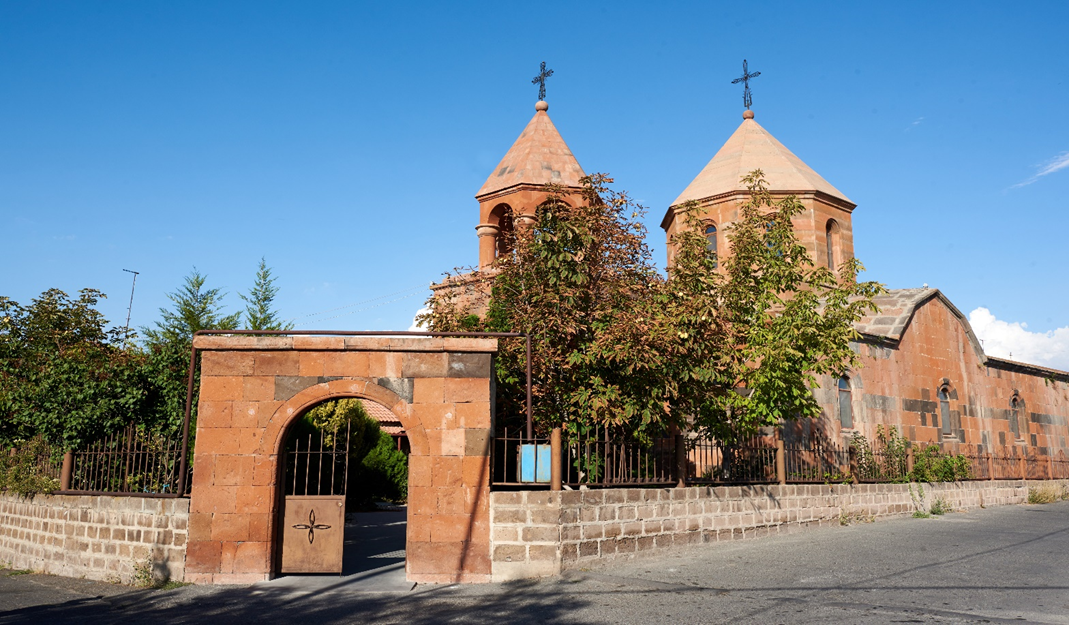 2024թ․Ջրվեժ համայնքի 2023 թվականի տարեկան աշխատանքային պլանի իրականացման վերաբերյալ հաշվետվությունՆԵՐԱԾՈՒԹՅՈՒՆՀամայնքի տարեկան աշխատանքային պլանը համայնքում առկա ֆինանսական, վարչական, մարդկային և սոցիալական ռեսուրսները կամ կապիտալները կառավարելու գործիք է։ Այն փաստաթուղթ է, որտեղ ներկայացվում են սոցիալական, տնտեսական, մարդկային, բնական և այլ ռեսուրսների ներդրման միջոցով համայնքի զարգացմանն ուղղված՝ հաշվետու տարվա համար տեղական ինքնակառավարման մարմինների ռազմավարությունները, ծրագրերը և միջոցառումները։ Համայնքի տարեկան աշխատանքային պլանի հաշվետվության մեջ ներկայացվում են 2023 թվականի ՏԱՊ-ով ներառված ծրագրերի մոնիթորինգի և գնահատման պլանները, որտեղ արտացոլվում են թիրախային և փաստացի արժեքները, դրանց շեղումը և համապատասխան մեկնաբանությունները։  ՄՈՆԻԹՈՐԻՆԳ ԵՎ ԳՆԱՀԱՏՈՒՄ2023 թվականին ապահովվել է համայնքապետարանի բնականոն գործունեությունը, աշխատակազմի կողմից մատուցվել են համայնքային և հանրային ծառայություններ, որոնց հիմնական մասը՝ Քաղաքացիների սպասարկման գրասենյակում։ Հաշվետու տարվա ընթացքում ձեռք են բերվել համայնքապետարանի կողմից ծառայությունների մատուցման նպատակով անհրաժեշտ գույք և տեխնիկա։ 2023 թվականի ընթացքում մեկնարկել են երեք սուբվեցիոն ծրագրեր, մասնավորապես՝Ջրվեժ համայնքում ասֆալտապատաման աշխատանքներ: – Ծրագրի ընդհանուր արժեքը՝ 128 888 268 ՀՀ դրամ, որից համայնքի ներդրումը կազմել է 65 %:Ձորաղբյուր գյուղի «Մեծ աղբյուր» աղբյուրակապերի և «Լճի մոտ» պոմպակայանի կապիտալ վերանորոգման աշխատանքներ: - Ծրագրի ընդհանուր արժեքը՝ 101 072 840 ՀՀ դրամ, որից համայնքի ներդրումը կազմել է 40 %:Ջրվեժ համայնքում համայնքային ուսումնամշակութային զարգացման կենտրոնի կառուցման աշխատանքներ:  - Ծրագրի ընդհանուր արժեքը՝ 800 252 469 ՀՀ դրամ, որից համայնքի ներդրումը կազմել է 65 %:  Շինարարական աշխատանքները կընթանան նաև 2024 թվականին։ 2023 թվականին համայնքում առկա ենթակառուցվածքների բարելավման և ընդլայնման նպատակով, սուբվենցիայի ծրագրից բացի, համայնքի բյուջեի միջոցներով ևս իրականացվել են ներհամայնքային ճանապարհների ասֆալտապատման աշխատանքներ, ինչպես նաև ասֆալտապատ փողոցների ընթացիկ նորոգումներ։ Համայնքում ի թիվս արդեն իսկ գործող երեք համայնքային ոչ առևտրային կազմակերպությունների, հաշվետու տարում ստեղծվել են ևս երկու համայնքային ոչ առևտրային կազմակերպություններ՝ Ջրվեժ և Զովք գյուղերում մանկապարտեզների գործարկման նպատակով։ Ապահովվել է համայնքային ոչ առևտրային կազմակերպությունների գործունեությունը, համայնքի բյուջեի միջոցներով նորաբաց մանկապարտեզների համար ձեռք են բերվել անհրաժեշտ գույք և ապրանքներ։ Հաշվետու տարվա ընթացքում ավարտվել են 2022 թվականին մեկնարկված՝ Ձորաղբյուրի վարչական շենքի կապիտալ վերանորոգման աշխատանքները։ Ընդհանուր առմամբ վերանորոգման համար համայնքի ֆոնդային բյուջեից ծախսվել է 16 255 003 ՀՀ դրամ։ Երեք բնակավայրերի վարչական շենքերի համար ձեռք են բերվել սարքավորումներ և գրասենյակային գույք՝ 7 512 200 դրամ արժողությամբ։ Ձորաղբյուրի վարչական շենքում տեղադրվել է անվտանգության և տեսահսկման սարքեր և հրդեհային անվտանգության համակարգ՝ 1 994 100 դրամ արժողությամբ։ Ջրամատակարարման համակարգի գործունեության ապահովման նպատակով իրականացվել է պոմպերի ծախսած էլեկտրաէներգիայի վճարում՝ 24 789 700 ՀՀ դրամի չափով, ինչպես նաև հաշվետու տարում «Կոտայք» ջրօգտագործողների ընկերությանը տրամադրվել է 450 000 ՀՀ դրամ (Զովք բնակավայրը սպասարկող թիվ 2 ջրհան կայանի խորքային հորի ուսումնասիրման նպատակով) և 1 000 000 ՀՀ դրամ (Զովք բնակավայրն սպասարկող հորի և շարժիչի վերանորոգման նպատակով) ընթացիկ և 3 700 000 ՀՀ դրամ կապիտալ (Ջրվեժ բնակավայրն սպասարկող երկու խորքային պոմպերի վերանորոգման, ջրհան կայանի, էլ.պաշտպանիչ վահանակների ձեռքբերման և տրանսֆորմատորի վերանորոգման աշխատանքների իրականացման համար) դրամաշնորհներ։ Կատարվել են Զովք գյուղի միջնակարգ դպրոցի, գյուղի վարչական շենքի և մանկապարտեզը սպասարկող ջրագծի կապիտալ վերանորոգման աշխատանքներ, որոնց համար համայնքի ֆոնդային բյուջեից վճարվել է 9 047 604 ՀՀ դրամ։2023 թվականի ընթացքում կառուցվել է լուսավորման համակարգ՝ համայնքի Ջրվեժ բնակավայրի՝ 50-րդ և Զովք բնակավայրի 6-րդ փողոցներում։ Համայնքի բնակավայրերում ապահովվել է փողոցային լուսավորության ցանցի անխափան աշխատանքը. ընթացիկ սպասարկում, լուսատուների փոխարինում, էլեկտրաէներգիայի ծախսի վճարում։ Ձեռք են բերվել և «Ջրվեժի համայնքային տնտեսություն» ՀՈԱԿ-ին են տրվել լեդ լուսատուներ՝ թվով 60 հատ։ Համայնքում սանիտարական մաքրման համակարգի բարելավման նպատակով ձեռք են բերվել և շահագործման հանձնվել 50 հատ մետաղական աղբի կոնտեյներ՝ 1100 լ տարողությամբ։ Համայնքում իրականացվել են նաև մշակութային միջոցառումներ՝ հունիսի 1-ի, մանկապարտեզների բացման, շախմատի առաջնության, ամանորի և սուրբ ծննդյան, միջոցառումներ։ Համայնքի Ջրվեժ բնակավայրում գործող «Ռազմիկ Կարապետյանի անվան մենապայքարային մարզաձևերի օլիմպիական մանկապատանեկան մարզադպրոց» պետական ոչ առևտրային կազմակերպության մարզիկներին և մարզիչներին Եվրոպայի և աշխարհի առաջնություններում պատվավոր տեղեր զբաղեցնելու համար խրախուսելու նպատակով ֆինանսական միջոցներ են տրամադրվել «Կոտայքի մարզի ըմբշամարտի ֆեդերացիա» հասարակական կազմակերպությանը։ Ջրվեժի սուրբ Կաթողիկե եկեղեցու կողմից տարվա ընթացքում միջոցառումների կազմակերպման նպատակով ցուցաբերվել է ֆինանսական աջակցություն՝ հաշվի առնելով հոգևոր հովիվների կողմից ներկայացված գրավոր խնդրանքը։ Անապահով ընտանիքների 30 երեխաների՝ Ջրվեժի սուրբ Կաթողիկե եկեղեցուն կից գործող խմբակներում լրացուցիչ կրթություն ստանալու հարցում համայնքը ևս ցուցաբերել է աջակցություն՝ 1 440 000 ՀՀ դրամի չափով։ Հաշվի առնելով «Ձորաղբյուրի Վահունի Կարապետյանի անվան միջնակարգ դպրոց» ՊՈԱԿ-ի տնօրենի խնդրանքը և կարևորելով համայնքի երեխաների կրթության պայմանների բարելավման հարցը համայնքի բյուջեից տրամադրվել է դրամաշնորհ դպրոցի շենքի վերանորոգման աշխատանքների, անհրաժեշտ գույքի ձեռքբերման նպատակով՝ 10 701 560 ՀՀ դրամի չափով։ «Ջրվեժի միջնակարգ դպրոց» ՊՈԱԿ-ին տրամադրվել է 2 400 000 ՀՀ դրամ դրամաշնորհ՝ երկու էլեկտրոնային գրատախտակ ձեռք բերելու նպատակով։  Համայնքում իրականացվել են նաև սոցիալական աջակցության ծրագրեր՝ հարազատին կորցրած անձաց, անապահով ընտանիքներին։  Հայաստանի Հանրապետության պաշտպանության ժամանակ, ինչպես նաև ծառայողական պարտականությունները կատարելիս զոհված (մահացած) զինծառայողների (նրանց հավասարեցված անձաց) ընտանիքներին ցուցաբերվել է դրամական օգնություն հաշվետու տարվա ընթացքում։ Ջրվեժ համայնքի 2023 թվականի տարեկան աշխատանքային պլանի մոնիթորինգի և գնահատման պլանը ներկայացվում է աղյուսակում։ Ոլորտ 1. ԸնդհանուրՈլորտ 1. ԸնդհանուրՈլորտ 1. ԸնդհանուրՈլորտ 1. ԸնդհանուրՈլորտ 1. ԸնդհանուրՈլորտ 1. ԸնդհանուրՈլորտ 1. ԸնդհանուրՈլորտ 1. ԸնդհանուրՈլորտ 1. ԸնդհանուրՈլորտ 1. ԸնդհանուրՈլորտ 1. ԸնդհանուրՈլորտ 1. ԸնդհանուրՈլորտ 1. ԸնդհանուրՈլորտ 1. ԸնդհանուրՈլորտ 1. ԸնդհանուրՈլորտ 1. ԸնդհանուրՈլորտ 1. ԸնդհանուրՈլորտ 1. ԸնդհանուրՈլորտ 1. ԸնդհանուրՈլորտ 1. ԸնդհանուրՈլորտ 1. ԸնդհանուրՈլորտ 1. ԸնդհանուրՈլորտ 1. ԸնդհանուրՈլորտ 1. ԸնդհանուրՈլորտ 1. ԸնդհանուրՈլորտ 1. ԸնդհանուրՈլորտ 1. ԸնդհանուրՈլորտ 1. ԸնդհանուրՈլորտ 1. ԸնդհանուրԾրագիր 1. Ընդհանուր բնույթի հանրային ծառայությունների մատուցումԾրագիր 1. Ընդհանուր բնույթի հանրային ծառայությունների մատուցումԾրագիր 1. Ընդհանուր բնույթի հանրային ծառայությունների մատուցումԾրագիր 1. Ընդհանուր բնույթի հանրային ծառայությունների մատուցումԾրագիր 1. Ընդհանուր բնույթի հանրային ծառայությունների մատուցումԾրագիր 1. Ընդհանուր բնույթի հանրային ծառայությունների մատուցումԾրագիր 1. Ընդհանուր բնույթի հանրային ծառայությունների մատուցումԾրագիր 1. Ընդհանուր բնույթի հանրային ծառայությունների մատուցումԾրագիր 1. Ընդհանուր բնույթի հանրային ծառայությունների մատուցումԾրագիր 1. Ընդհանուր բնույթի հանրային ծառայությունների մատուցումԾրագիր 1. Ընդհանուր բնույթի հանրային ծառայությունների մատուցումԾրագիր 1. Ընդհանուր բնույթի հանրային ծառայությունների մատուցումԾրագիր 1. Ընդհանուր բնույթի հանրային ծառայությունների մատուցումԾրագիր 1. Ընդհանուր բնույթի հանրային ծառայությունների մատուցումԾրագիր 1. Ընդհանուր բնույթի հանրային ծառայությունների մատուցումԾրագիր 1. Ընդհանուր բնույթի հանրային ծառայությունների մատուցումԾրագիր 1. Ընդհանուր բնույթի հանրային ծառայությունների մատուցումԾրագիր 1. Ընդհանուր բնույթի հանրային ծառայությունների մատուցումԾրագիր 1. Ընդհանուր բնույթի հանրային ծառայությունների մատուցումԾրագիր 1. Ընդհանուր բնույթի հանրային ծառայությունների մատուցումԾրագիր 1. Ընդհանուր բնույթի հանրային ծառայությունների մատուցումԾրագիր 1. Ընդհանուր բնույթի հանրային ծառայությունների մատուցումԾրագիր 1. Ընդհանուր բնույթի հանրային ծառայությունների մատուցումԾրագիր 1. Ընդհանուր բնույթի հանրային ծառայությունների մատուցումԾրագիր 1. Ընդհանուր բնույթի հանրային ծառայությունների մատուցումԾրագիր 1. Ընդհանուր բնույթի հանրային ծառայությունների մատուցումԾրագիր 1. Ընդհանուր բնույթի հանրային ծառայությունների մատուցումԾրագիր 1. Ընդհանուր բնույթի հանրային ծառայությունների մատուցումԾրագիր 1. Ընդհանուր բնույթի հանրային ծառայությունների մատուցումԱրդյունքային ցուցանիշներըԱրդյունքային ցուցանիշներըԱրդյունքային ցուցանիշները2023թ., տարեկան2023թ., տարեկան2023թ., տարեկան2023թ., տարեկան2023թ., տարեկան2023թ., տարեկան2023թ., տարեկան2023թ., տարեկան2023թ., տարեկան2023թ., տարեկան2023թ., տարեկան2023թ., տարեկան2023թ., տարեկան2023թ., տարեկան2023թ., տարեկան2023թ., տարեկան2023թ., տարեկան2023թ., տարեկան2023թ., տարեկան2023թ., տարեկան2023թ., տարեկան2023թ., տարեկան2023թ., տարեկան2023թ., տարեկան2023թ., տարեկան2023թ., տարեկանՏեսակըԱնվանումըԱնվանումըԹիրախ. արժեքըԹիրախ. արժեքըԹիրախ. արժեքըԹիրախ. արժեքըԹիրախ. արժեքըԹիրախ. արժեքըԹիրախ. արժեքըՓաստ. արժեքըՓաստ. արժեքըՓաստ. արժեքըՓաստ. արժեքըՓաստ. արժեքըՓաստ. արժեքըՓաստ. արժեքըՓաստ. արժեքըՇեղումըՇեղումըՇեղումըՇեղումըՄեկնաբանությունՄեկնաբանությունՄեկնաբանությունՄեկնաբանությունՄեկնաբանությունՄեկնաբանությունՄեկնաբանությունՄուտքայինՀամայնքի աշխատակազմի աշխատողներՀամայնքի աշխատակազմի աշխատողներ343434343434343030303030303030Հաստատված 32 հաստիքներից տարեվերջի դրությամբ առկա էին երկու թափուր հաստիքներՀաստատված 32 հաստիքներից տարեվերջի դրությամբ առկա էին երկու թափուր հաստիքներՀաստատված 32 հաստիքներից տարեվերջի դրությամբ առկա էին երկու թափուր հաստիքներՀաստատված 32 հաստիքներից տարեվերջի դրությամբ առկա էին երկու թափուր հաստիքներՀաստատված 32 հաստիքներից տարեվերջի դրությամբ առկա էին երկու թափուր հաստիքներՀաստատված 32 հաստիքներից տարեվերջի դրությամբ առկա էին երկու թափուր հաստիքներՀաստատված 32 հաստիքներից տարեվերջի դրությամբ առկա էին երկու թափուր հաստիքներՄուտքայինՀամայնքի հողի հարկի և գույքահարկի գանձման ավտոմատացված համակարգերՀամայնքի հողի հարկի և գույքահարկի գանձման ավտոմատացված համակարգեր222222222222222Jrvezh.am, vector+, e-comminty.amJrvezh.am, vector+, e-comminty.amJrvezh.am, vector+, e-comminty.amJrvezh.am, vector+, e-comminty.amJrvezh.am, vector+, e-comminty.amJrvezh.am, vector+, e-comminty.amJrvezh.am, vector+, e-comminty.amԵլքային (քանակական)Համայնքի աշխատակազմի աշխատողներՀամայնքի աշխատակազմի աշխատողներ343434343434343232323232323232-2-2-2-2Տարեվերջի դրությամբ առկա է եղել երկու թափուր հաստիքՏարեվերջի դրությամբ առկա է եղել երկու թափուր հաստիքՏարեվերջի դրությամբ առկա է եղել երկու թափուր հաստիքՏարեվերջի դրությամբ առկա է եղել երկու թափուր հաստիքՏարեվերջի դրությամբ առկա է եղել երկու թափուր հաստիքՏարեվերջի դրությամբ առկա է եղել երկու թափուր հաստիքՏարեվերջի դրությամբ առկա է եղել երկու թափուր հաստիքԵլքային (որակական)Աշխատակազմում առկա տեղեկատվական և հեռահաղորդակցության համակարգերի օգտագործման մակարդակը, %Աշխատակազմում առկա տեղեկատվական և հեռահաղորդակցության համակարգերի օգտագործման մակարդակը, %989898989898989898989898989898Ելքային (ժամկետայնության)Աշխատակազմում ստացված մեկ դիմումին պատասխանելու միջին ժամանակը, օրԱշխատակազմում ստացված մեկ դիմումին պատասխանելու միջին ժամանակը, օր44444445-65-65-65-65-65-65-65-6Ստացվող դիմումների քանակի տարեցտարի ավելացումՍտացվող դիմումների քանակի տարեցտարի ավելացումՍտացվող դիմումների քանակի տարեցտարի ավելացումՍտացվող դիմումների քանակի տարեցտարի ավելացումՍտացվող դիմումների քանակի տարեցտարի ավելացումՍտացվող դիմումների քանակի տարեցտարի ավելացումՍտացվող դիմումների քանակի տարեցտարի ավելացումՎերջնական արդյունքիԲնակչությանը մատուցվող հանրային ծառայությունների որակը, %Բնակչությանը մատուցվող հանրային ծառայությունների որակը, %լավլավլավլավլավլավլավլավլավլավլավլավլավլավլավԾախսեր, հազ. դրամԾախսեր, հազ. դրամԾախսեր, հազ. դրամ209106.6209106.6209106.6209106.6209106.6209106.6209106.6161548.7161548.7161548.7161548.7161548.7161548.7161548.7161548.7Նախատեսված փոխադրամիջոցների գնումը չի իրականացվել հաշվետու տարում։ Իրականացված մի շարք ծախսերում եղել են տնտեսումներ՝ գնումների գործընթացի արդյունքում։ Նախատեսված փոխադրամիջոցների գնումը չի իրականացվել հաշվետու տարում։ Իրականացված մի շարք ծախսերում եղել են տնտեսումներ՝ գնումների գործընթացի արդյունքում։ Նախատեսված փոխադրամիջոցների գնումը չի իրականացվել հաշվետու տարում։ Իրականացված մի շարք ծախսերում եղել են տնտեսումներ՝ գնումների գործընթացի արդյունքում։ Նախատեսված փոխադրամիջոցների գնումը չի իրականացվել հաշվետու տարում։ Իրականացված մի շարք ծախսերում եղել են տնտեսումներ՝ գնումների գործընթացի արդյունքում։ Նախատեսված փոխադրամիջոցների գնումը չի իրականացվել հաշվետու տարում։ Իրականացված մի շարք ծախսերում եղել են տնտեսումներ՝ գնումների գործընթացի արդյունքում։ Նախատեսված փոխադրամիջոցների գնումը չի իրականացվել հաշվետու տարում։ Իրականացված մի շարք ծախսերում եղել են տնտեսումներ՝ գնումների գործընթացի արդյունքում։ Նախատեսված փոխադրամիջոցների գնումը չի իրականացվել հաշվետու տարում։ Իրականացված մի շարք ծախսերում եղել են տնտեսումներ՝ գնումների գործընթացի արդյունքում։ Ոլորտ 2. Պաշտպանության կազմակերպումՈլորտ 2. Պաշտպանության կազմակերպումՈլորտ 2. Պաշտպանության կազմակերպումՈլորտ 2. Պաշտպանության կազմակերպումՈլորտ 2. Պաշտպանության կազմակերպումՈլորտ 2. Պաշտպանության կազմակերպումՈլորտ 2. Պաշտպանության կազմակերպումՈլորտ 2. Պաշտպանության կազմակերպումՈլորտ 2. Պաշտպանության կազմակերպումՈլորտ 2. Պաշտպանության կազմակերպումՈլորտ 2. Պաշտպանության կազմակերպումՈլորտ 2. Պաշտպանության կազմակերպումՈլորտ 2. Պաշտպանության կազմակերպումՈլորտ 2. Պաշտպանության կազմակերպումՈլորտ 2. Պաշտպանության կազմակերպումՈլորտ 2. Պաշտպանության կազմակերպումՈլորտ 2. Պաշտպանության կազմակերպումՈլորտ 2. Պաշտպանության կազմակերպումՈլորտ 2. Պաշտպանության կազմակերպումՈլորտ 2. Պաշտպանության կազմակերպումՈլորտ 2. Պաշտպանության կազմակերպումՈլորտ 2. Պաշտպանության կազմակերպումՈլորտ 2. Պաշտպանության կազմակերպումՈլորտ 2. Պաշտպանության կազմակերպումՈլորտ 2. Պաշտպանության կազմակերպումՈլորտ 2. Պաշտպանության կազմակերպումՈլորտ 2. Պաշտպանության կազմակերպումՈլորտ 2. Պաշտպանության կազմակերպումՈլորտ 2. Պաշտպանության կազմակերպումԾրագիր 1. Պաշտպանության կազմակերպմանն ուղղված միջոցառումների իրականացումԾրագիր 1. Պաշտպանության կազմակերպմանն ուղղված միջոցառումների իրականացումԾրագիր 1. Պաշտպանության կազմակերպմանն ուղղված միջոցառումների իրականացումԾրագիր 1. Պաշտպանության կազմակերպմանն ուղղված միջոցառումների իրականացումԾրագիր 1. Պաշտպանության կազմակերպմանն ուղղված միջոցառումների իրականացումԾրագիր 1. Պաշտպանության կազմակերպմանն ուղղված միջոցառումների իրականացումԾրագիր 1. Պաշտպանության կազմակերպմանն ուղղված միջոցառումների իրականացումԾրագիր 1. Պաշտպանության կազմակերպմանն ուղղված միջոցառումների իրականացումԾրագիր 1. Պաշտպանության կազմակերպմանն ուղղված միջոցառումների իրականացումԾրագիր 1. Պաշտպանության կազմակերպմանն ուղղված միջոցառումների իրականացումԾրագիր 1. Պաշտպանության կազմակերպմանն ուղղված միջոցառումների իրականացումԾրագիր 1. Պաշտպանության կազմակերպմանն ուղղված միջոցառումների իրականացումԾրագիր 1. Պաշտպանության կազմակերպմանն ուղղված միջոցառումների իրականացումԾրագիր 1. Պաշտպանության կազմակերպմանն ուղղված միջոցառումների իրականացումԾրագիր 1. Պաշտպանության կազմակերպմանն ուղղված միջոցառումների իրականացումԾրագիր 1. Պաշտպանության կազմակերպմանն ուղղված միջոցառումների իրականացումԾրագիր 1. Պաշտպանության կազմակերպմանն ուղղված միջոցառումների իրականացումԾրագիր 1. Պաշտպանության կազմակերպմանն ուղղված միջոցառումների իրականացումԾրագիր 1. Պաշտպանության կազմակերպմանն ուղղված միջոցառումների իրականացումԾրագիր 1. Պաշտպանության կազմակերպմանն ուղղված միջոցառումների իրականացումԾրագիր 1. Պաշտպանության կազմակերպմանն ուղղված միջոցառումների իրականացումԾրագիր 1. Պաշտպանության կազմակերպմանն ուղղված միջոցառումների իրականացումԾրագիր 1. Պաշտպանության կազմակերպմանն ուղղված միջոցառումների իրականացումԾրագիր 1. Պաշտպանության կազմակերպմանն ուղղված միջոցառումների իրականացումԾրագիր 1. Պաշտպանության կազմակերպմանն ուղղված միջոցառումների իրականացումԾրագիր 1. Պաշտպանության կազմակերպմանն ուղղված միջոցառումների իրականացումԾրագիր 1. Պաշտպանության կազմակերպմանն ուղղված միջոցառումների իրականացումԾրագիր 1. Պաշտպանության կազմակերպմանն ուղղված միջոցառումների իրականացումԾրագիր 1. Պաշտպանության կազմակերպմանն ուղղված միջոցառումների իրականացումԱրդյունքային ցուցանիշներըԱրդյունքային ցուցանիշներըԱրդյունքային ցուցանիշներըԱրդյունքային ցուցանիշները2023թ., տարեկան2023թ., տարեկան2023թ., տարեկան2023թ., տարեկան2023թ., տարեկան2023թ., տարեկան2023թ., տարեկան2023թ., տարեկան2023թ., տարեկան2023թ., տարեկան2023թ., տարեկան2023թ., տարեկան2023թ., տարեկան2023թ., տարեկան2023թ., տարեկան2023թ., տարեկան2023թ., տարեկան2023թ., տարեկան2023թ., տարեկան2023թ., տարեկան2023թ., տարեկան2023թ., տարեկան2023թ., տարեկան2023թ., տարեկան2023թ., տարեկանՏեսակըՏեսակըԱնվանումըԱնվանումըԹիրախ.արժեքըԹիրախ.արժեքըԹիրախ.արժեքըԹիրախ.արժեքըԹիրախ.արժեքըԹիրախ.արժեքըԹիրախ.արժեքըԹիրախ.արժեքըՓաստ. արժեքըՓաստ. արժեքըՓաստ. արժեքըՓաստ. արժեքըՓաստ. արժեքըՓաստ. արժեքըՇեղումըՇեղումըՇեղումըՇեղումըՄեկնաբանությունՄեկնաբանությունՄեկնաբանությունՄեկնաբանությունՄեկնաբանությունՄեկնաբանությունՄեկնաբանությունՄուտքայինՄուտքայինՀամայնքում բնակվող զինապարտ քաղաքացիների գրանցամատյանի առկայությունըՀամայնքում բնակվող զինապարտ քաղաքացիների գրանցամատյանի առկայությունըայոայոայոայոայոայոայոայոԵլքային (քանակական)Ելքային (քանակական)Զորակոչիկների հետ հանդիպումների քանակը Զորակոչիկների հետ հանդիպումների քանակը 33333333Ելքային (որակական)Ելքային (որակական)Զորակոչիկների բավարարվածությունը մատուցված ծառայություններից (հարցումների հիման վրա), %Զորակոչիկների բավարարվածությունը մատուցված ծառայություններից (հարցումների հիման վրա), %լավլավլավլավլավլավլավլավԵլքային (ժամկետայնության)Ելքային (ժամկետայնության)Ծրագրի տևողությունը, տարիԾրագրի տևողությունը, տարի11111111Վերջնական արդյունքիՎերջնական արդյունքիԶորակոչիկների բավարարվածությունը մատուցված ծառայություններից (հարցումների հիման վրա),%Զորակոչիկների բավարարվածությունը մատուցված ծառայություններից (հարցումների հիման վրա),%8585858585858585Ծախսեր, հազ. դրամԾախսեր, հազ. դրամԾախսեր, հազ. դրամԾախսեր, հազ. դրամ1 100.01 100.01 100.01 100.01 100.01 100.01 100.01 100.0000000Ծախսեր չեն իրականացվելԾախսեր չեն իրականացվելԾախսեր չեն իրականացվելԾախսեր չեն իրականացվելԾախսեր չեն իրականացվելԾախսեր չեն իրականացվելԾախսեր չեն իրականացվելՈլորտ 3. Արտակարգ իրավիճակներից բնակչության պաշտպանություն և քաղաքացիական պաշտպանության կազմակերպումՈլորտ 3. Արտակարգ իրավիճակներից բնակչության պաշտպանություն և քաղաքացիական պաշտպանության կազմակերպումՈլորտ 3. Արտակարգ իրավիճակներից բնակչության պաշտպանություն և քաղաքացիական պաշտպանության կազմակերպումՈլորտ 3. Արտակարգ իրավիճակներից բնակչության պաշտպանություն և քաղաքացիական պաշտպանության կազմակերպումՈլորտ 3. Արտակարգ իրավիճակներից բնակչության պաշտպանություն և քաղաքացիական պաշտպանության կազմակերպումՈլորտ 3. Արտակարգ իրավիճակներից բնակչության պաշտպանություն և քաղաքացիական պաշտպանության կազմակերպումՈլորտ 3. Արտակարգ իրավիճակներից բնակչության պաշտպանություն և քաղաքացիական պաշտպանության կազմակերպումՈլորտ 3. Արտակարգ իրավիճակներից բնակչության պաշտպանություն և քաղաքացիական պաշտպանության կազմակերպումՈլորտ 3. Արտակարգ իրավիճակներից բնակչության պաշտպանություն և քաղաքացիական պաշտպանության կազմակերպումՈլորտ 3. Արտակարգ իրավիճակներից բնակչության պաշտպանություն և քաղաքացիական պաշտպանության կազմակերպումՈլորտ 3. Արտակարգ իրավիճակներից բնակչության պաշտպանություն և քաղաքացիական պաշտպանության կազմակերպումՈլորտ 3. Արտակարգ իրավիճակներից բնակչության պաշտպանություն և քաղաքացիական պաշտպանության կազմակերպումՈլորտ 3. Արտակարգ իրավիճակներից բնակչության պաշտպանություն և քաղաքացիական պաշտպանության կազմակերպումՈլորտ 3. Արտակարգ իրավիճակներից բնակչության պաշտպանություն և քաղաքացիական պաշտպանության կազմակերպումՈլորտ 3. Արտակարգ իրավիճակներից բնակչության պաշտպանություն և քաղաքացիական պաշտպանության կազմակերպումՈլորտ 3. Արտակարգ իրավիճակներից բնակչության պաշտպանություն և քաղաքացիական պաշտպանության կազմակերպումՈլորտ 3. Արտակարգ իրավիճակներից բնակչության պաշտպանություն և քաղաքացիական պաշտպանության կազմակերպումՈլորտ 3. Արտակարգ իրավիճակներից բնակչության պաշտպանություն և քաղաքացիական պաշտպանության կազմակերպումՈլորտ 3. Արտակարգ իրավիճակներից բնակչության պաշտպանություն և քաղաքացիական պաշտպանության կազմակերպումՈլորտ 3. Արտակարգ իրավիճակներից բնակչության պաշտպանություն և քաղաքացիական պաշտպանության կազմակերպումՈլորտ 3. Արտակարգ իրավիճակներից բնակչության պաշտպանություն և քաղաքացիական պաշտպանության կազմակերպումՈլորտ 3. Արտակարգ իրավիճակներից բնակչության պաշտպանություն և քաղաքացիական պաշտպանության կազմակերպումՈլորտ 3. Արտակարգ իրավիճակներից բնակչության պաշտպանություն և քաղաքացիական պաշտպանության կազմակերպումՈլորտ 3. Արտակարգ իրավիճակներից բնակչության պաշտպանություն և քաղաքացիական պաշտպանության կազմակերպումՈլորտ 3. Արտակարգ իրավիճակներից բնակչության պաշտպանություն և քաղաքացիական պաշտպանության կազմակերպումՈլորտ 3. Արտակարգ իրավիճակներից բնակչության պաշտպանություն և քաղաքացիական պաշտպանության կազմակերպումՈլորտ 3. Արտակարգ իրավիճակներից բնակչության պաշտպանություն և քաղաքացիական պաշտպանության կազմակերպումՈլորտ 3. Արտակարգ իրավիճակներից բնակչության պաշտպանություն և քաղաքացիական պաշտպանության կազմակերպումՈլորտ 3. Արտակարգ իրավիճակներից բնակչության պաշտպանություն և քաղաքացիական պաշտպանության կազմակերպումԾրագիր 1. Փրկարար ծառայությունների իրականացումԾրագիր 1. Փրկարար ծառայությունների իրականացումԾրագիր 1. Փրկարար ծառայությունների իրականացումԾրագիր 1. Փրկարար ծառայությունների իրականացումԾրագիր 1. Փրկարար ծառայությունների իրականացումԾրագիր 1. Փրկարար ծառայությունների իրականացումԾրագիր 1. Փրկարար ծառայությունների իրականացումԾրագիր 1. Փրկարար ծառայությունների իրականացումԾրագիր 1. Փրկարար ծառայությունների իրականացումԾրագիր 1. Փրկարար ծառայությունների իրականացումԾրագիր 1. Փրկարար ծառայությունների իրականացումԾրագիր 1. Փրկարար ծառայությունների իրականացումԾրագիր 1. Փրկարար ծառայությունների իրականացումԾրագիր 1. Փրկարար ծառայությունների իրականացումԾրագիր 1. Փրկարար ծառայությունների իրականացումԾրագիր 1. Փրկարար ծառայությունների իրականացումԾրագիր 1. Փրկարար ծառայությունների իրականացումԾրագիր 1. Փրկարար ծառայությունների իրականացումԾրագիր 1. Փրկարար ծառայությունների իրականացումԾրագիր 1. Փրկարար ծառայությունների իրականացումԾրագիր 1. Փրկարար ծառայությունների իրականացումԾրագիր 1. Փրկարար ծառայությունների իրականացումԾրագիր 1. Փրկարար ծառայությունների իրականացումԾրագիր 1. Փրկարար ծառայությունների իրականացումԾրագիր 1. Փրկարար ծառայությունների իրականացումԾրագիր 1. Փրկարար ծառայությունների իրականացումԾրագիր 1. Փրկարար ծառայությունների իրականացումԾրագիր 1. Փրկարար ծառայությունների իրականացումԾրագիր 1. Փրկարար ծառայությունների իրականացումԱրդյունքային ցուցանիշներըԱրդյունքային ցուցանիշներըԱրդյունքային ցուցանիշները2023թ., տարեկան2023թ., տարեկան2023թ., տարեկան2023թ., տարեկան2023թ., տարեկան2023թ., տարեկան2023թ., տարեկան2023թ., տարեկան2023թ., տարեկան2023թ., տարեկան2023թ., տարեկան2023թ., տարեկան2023թ., տարեկան2023թ., տարեկան2023թ., տարեկան2023թ., տարեկան2023թ., տարեկան2023թ., տարեկան2023թ., տարեկան2023թ., տարեկան2023թ., տարեկան2023թ., տարեկան2023թ., տարեկան2023թ., տարեկան2023թ., տարեկան2023թ., տարեկանՏեսակըՏեսակըԱնվանումըԹիրախ. արժեքըԹիրախ. արժեքըԹիրախ. արժեքըԹիրախ. արժեքըԹիրախ. արժեքըԹիրախ. արժեքըԹիրախ. արժեքըՓաստ. արժեքըՓաստ. արժեքըՓաստ. արժեքըՓաստ. արժեքըՓաստ. արժեքըՓաստ. արժեքըՓաստ. արժեքըՓաստ. արժեքըՓաստ. արժեքըՓաստ. արժեքըՇեղումըՇեղումըՄեկնաբանությունՄեկնաբանությունՄեկնաբանությունՄեկնաբանությունՄեկնաբանությունՄեկնաբանությունՄեկնաբանությունՄուտքայինՄուտքայինՀամայնքում ապաստարանի կամ թաքստոցի առկայությունըայոայոայոայոայոայոայոայոայոայոայոայոայոայոայոայոայոՄուտքայինՄուտքայինՄատուցվող փրկարարական ծառայությունների թիվը1111111Ելքային (քանակական)Ելքային (քանակական)Արտակարգ իրավիճակներում բնակչության պաշտպանության ու քաղաքացիական պաշտպանության բնագավառում համայնքի ՔՊ մարմինների հմտությունների կատարելագործման նպատակով անցկացվող վարժանքների թիվը1111111Ելքային (որակական)Ելքային (որակական)Համայնքում արտակարգ իրավիճակներին արագ արձագանքելու պատրաստվածությունը՝ բարձր, միջին, ցածրմիջինմիջինմիջինմիջինմիջինմիջինմիջինԵլքային (ժամկետայնության)Ելքային (ժամկետայնության)Համայնքում կատարվող իրավախախտումների մասին ոստիկանության կողմից համայնքի ղեկավարին տեղեկատվության տրամադրման հաճախականությունը տարվա ընթացքում 12 անգամ տարեկան12 անգամ տարեկան12 անգամ տարեկան12 անգամ տարեկան12 անգամ տարեկան12 անգամ տարեկան12 անգամ տարեկանՎերջնական արդյունքիՎերջնական արդյունքիՀամայնքում հանրային անվտանգության մակարդակը (հարցումների հիման վրա), %90909090909090Ծախսեր, հազ. դրամԾախսեր, հազ. դրամԾախսեր, հազ. դրամ710.0710.0710.0710.0710.0710.0710.030․030․030․030․030․030․030․030․030․030․0Ոլորտ 4. Քաղաքաշինություն և կոմունալ տնտեսությունՈլորտ 4. Քաղաքաշինություն և կոմունալ տնտեսությունՈլորտ 4. Քաղաքաշինություն և կոմունալ տնտեսությունՈլորտ 4. Քաղաքաշինություն և կոմունալ տնտեսությունՈլորտ 4. Քաղաքաշինություն և կոմունալ տնտեսությունՈլորտ 4. Քաղաքաշինություն և կոմունալ տնտեսությունՈլորտ 4. Քաղաքաշինություն և կոմունալ տնտեսությունՈլորտ 4. Քաղաքաշինություն և կոմունալ տնտեսությունՈլորտ 4. Քաղաքաշինություն և կոմունալ տնտեսությունՈլորտ 4. Քաղաքաշինություն և կոմունալ տնտեսությունՈլորտ 4. Քաղաքաշինություն և կոմունալ տնտեսությունՈլորտ 4. Քաղաքաշինություն և կոմունալ տնտեսությունՈլորտ 4. Քաղաքաշինություն և կոմունալ տնտեսությունՈլորտ 4. Քաղաքաշինություն և կոմունալ տնտեսությունՈլորտ 4. Քաղաքաշինություն և կոմունալ տնտեսությունՈլորտ 4. Քաղաքաշինություն և կոմունալ տնտեսությունՈլորտ 4. Քաղաքաշինություն և կոմունալ տնտեսությունՈլորտ 4. Քաղաքաշինություն և կոմունալ տնտեսությունՈլորտ 4. Քաղաքաշինություն և կոմունալ տնտեսությունՈլորտ 4. Քաղաքաշինություն և կոմունալ տնտեսությունՈլորտ 4. Քաղաքաշինություն և կոմունալ տնտեսությունՈլորտ 4. Քաղաքաշինություն և կոմունալ տնտեսությունՈլորտ 4. Քաղաքաշինություն և կոմունալ տնտեսությունՈլորտ 4. Քաղաքաշինություն և կոմունալ տնտեսությունՈլորտ 4. Քաղաքաշինություն և կոմունալ տնտեսությունՈլորտ 4. Քաղաքաշինություն և կոմունալ տնտեսությունՈլորտ 4. Քաղաքաշինություն և կոմունալ տնտեսությունՈլորտ 4. Քաղաքաշինություն և կոմունալ տնտեսությունՈլորտ 4. Քաղաքաշինություն և կոմունալ տնտեսությունԾրագիր 1.Համայնքի արտաքին լուսավորության  համակարգերի և ջրագծերի պահպանում, արդիականացումԾրագիր 1.Համայնքի արտաքին լուսավորության  համակարգերի և ջրագծերի պահպանում, արդիականացումԾրագիր 1.Համայնքի արտաքին լուսավորության  համակարգերի և ջրագծերի պահպանում, արդիականացումԾրագիր 1.Համայնքի արտաքին լուսավորության  համակարգերի և ջրագծերի պահպանում, արդիականացումԾրագիր 1.Համայնքի արտաքին լուսավորության  համակարգերի և ջրագծերի պահպանում, արդիականացումԾրագիր 1.Համայնքի արտաքին լուսավորության  համակարգերի և ջրագծերի պահպանում, արդիականացումԾրագիր 1.Համայնքի արտաքին լուսավորության  համակարգերի և ջրագծերի պահպանում, արդիականացումԾրագիր 1.Համայնքի արտաքին լուսավորության  համակարգերի և ջրագծերի պահպանում, արդիականացումԾրագիր 1.Համայնքի արտաքին լուսավորության  համակարգերի և ջրագծերի պահպանում, արդիականացումԾրագիր 1.Համայնքի արտաքին լուսավորության  համակարգերի և ջրագծերի պահպանում, արդիականացումԾրագիր 1.Համայնքի արտաքին լուսավորության  համակարգերի և ջրագծերի պահպանում, արդիականացումԾրագիր 1.Համայնքի արտաքին լուսավորության  համակարգերի և ջրագծերի պահպանում, արդիականացումԾրագիր 1.Համայնքի արտաքին լուսավորության  համակարգերի և ջրագծերի պահպանում, արդիականացումԾրագիր 1.Համայնքի արտաքին լուսավորության  համակարգերի և ջրագծերի պահպանում, արդիականացումԾրագիր 1.Համայնքի արտաքին լուսավորության  համակարգերի և ջրագծերի պահպանում, արդիականացումԾրագիր 1.Համայնքի արտաքին լուսավորության  համակարգերի և ջրագծերի պահպանում, արդիականացումԾրագիր 1.Համայնքի արտաքին լուսավորության  համակարգերի և ջրագծերի պահպանում, արդիականացումԾրագիր 1.Համայնքի արտաքին լուսավորության  համակարգերի և ջրագծերի պահպանում, արդիականացումԾրագիր 1.Համայնքի արտաքին լուսավորության  համակարգերի և ջրագծերի պահպանում, արդիականացումԾրագիր 1.Համայնքի արտաքին լուսավորության  համակարգերի և ջրագծերի պահպանում, արդիականացումԾրագիր 1.Համայնքի արտաքին լուսավորության  համակարգերի և ջրագծերի պահպանում, արդիականացումԾրագիր 1.Համայնքի արտաքին լուսավորության  համակարգերի և ջրագծերի պահպանում, արդիականացումԾրագիր 1.Համայնքի արտաքին լուսավորության  համակարգերի և ջրագծերի պահպանում, արդիականացումԾրագիր 1.Համայնքի արտաքին լուսավորության  համակարգերի և ջրագծերի պահպանում, արդիականացումԾրագիր 1.Համայնքի արտաքին լուսավորության  համակարգերի և ջրագծերի պահպանում, արդիականացումԾրագիր 1.Համայնքի արտաքին լուսավորության  համակարգերի և ջրագծերի պահպանում, արդիականացումԾրագիր 1.Համայնքի արտաքին լուսավորության  համակարգերի և ջրագծերի պահպանում, արդիականացումԾրագիր 1.Համայնքի արտաքին լուսավորության  համակարգերի և ջրագծերի պահպանում, արդիականացումԾրագիր 1.Համայնքի արտաքին լուսավորության  համակարգերի և ջրագծերի պահպանում, արդիականացումԱրդյունքային ցուցանիշներըԱրդյունքային ցուցանիշներըԱրդյունքային ցուցանիշներըԱրդյունքային ցուցանիշներըԱրդյունքային ցուցանիշներըԱրդյունքային ցուցանիշներըԱրդյունքային ցուցանիշներըԱրդյունքային ցուցանիշները2023թ., տարեկան2023թ., տարեկան2023թ., տարեկան2023թ., տարեկան2023թ., տարեկան2023թ., տարեկան2023թ., տարեկան2023թ., տարեկան2023թ., տարեկան2023թ., տարեկան2023թ., տարեկան2023թ., տարեկան2023թ., տարեկան2023թ., տարեկան2023թ., տարեկան2023թ., տարեկան2023թ., տարեկան2023թ., տարեկան2023թ., տարեկան2023թ., տարեկան2023թ., տարեկանՏեսակըՏեսակըԱնվանումըԱնվանումըԱնվանումըԱնվանումըԱնվանումըԱնվանումըԹիրախ. արժեքըԹիրախ. արժեքըԹիրախ. արժեքըԹիրախ. արժեքըԹիրախ. արժեքըԹիրախ. արժեքըՓաստ. արժեքըՓաստ. արժեքըՓաստ. արժեքըՓաստ. արժեքըՓաստ. արժեքըՓաստ. արժեքըՓաստ. արժեքըՇեղումըՇեղումըՇեղումըՇեղումըՇեղումըՇեղումըՄեկնաբանությունՄեկնաբանությունՄուտքայինՄուտքայինԱռկա լուսավորության համակարգի հենասյուների թիվը՝Առկա լուսավորության համակարգի հենասյուների թիվը՝Առկա լուսավորության համակարգի հենասյուների թիվը՝Առկա լուսավորության համակարգի հենասյուների թիվը՝Առկա լուսավորության համակարգի հենասյուների թիվը՝Առկա լուսավորության համակարգի հենասյուների թիվը՝733733733733733733ՄուտքայինՄուտքայինԱռկա լուսավորության համակարգի լուսատուների թիվը՝Առկա լուսավորության համակարգի լուսատուների թիվը՝Առկա լուսավորության համակարգի լուսատուների թիվը՝Առկա լուսավորության համակարգի լուսատուների թիվը՝Առկա լուսավորության համակարգի լուսատուների թիվը՝Առկա լուսավորության համակարգի լուսատուների թիվը՝749749749749749749Ելքային (քանակական)Ելքային (քանակական)Գիշերային լուսավորված փողոցների թիվըԳիշերային լուսավորված փողոցների թիվըԳիշերային լուսավորված փողոցների թիվըԳիշերային լուսավորված փողոցների թիվըԳիշերային լուսավորված փողոցների թիվըԳիշերային լուսավորված փողոցների թիվը575757575757Կառուցվել է համակարգ երկու փողոցումԿառուցվել է համակարգ երկու փողոցումԵլքային (քանակական)Ելքային (քանակական)Կառուցված ջրագծի երկարությունը՝ Ձորաղբյուր և Զովք  բնակավայրում՝գծմԿառուցված ջրագծի երկարությունը՝ Ձորաղբյուր և Զովք  բնակավայրում՝գծմԿառուցված ջրագծի երկարությունը՝ Ձորաղբյուր և Զովք  բնակավայրում՝գծմԿառուցված ջրագծի երկարությունը՝ Ձորաղբյուր և Զովք  բնակավայրում՝գծմԿառուցված ջրագծի երկարությունը՝ Ձորաղբյուր և Զովք  բնակավայրում՝գծմԿառուցված ջրագծի երկարությունը՝ Ձորաղբյուր և Զովք  բնակավայրում՝գծմ464046404640464046404640800800800800800800800Ջրամատակարարման խողովակներ՝ 709 գծմ Զովքում, իսկ Ձորաղբյուրում իրականացվել է աղբյուրակապերի և պոմպակայանի վերանորոգում՝ սուբվենցիայովՋրամատակարարման խողովակներ՝ 709 գծմ Զովքում, իսկ Ձորաղբյուրում իրականացվել է աղբյուրակապերի և պոմպակայանի վերանորոգում՝ սուբվենցիայովԵլքային (որակական)Ելքային (որակական)Համայնքում երթևեկության անվտանգության մակարդակի բարձրացում՝ այո/ոչՀամայնքում երթևեկության անվտանգության մակարդակի բարձրացում՝ այո/ոչՀամայնքում երթևեկության անվտանգության մակարդակի բարձրացում՝ այո/ոչՀամայնքում երթևեկության անվտանգության մակարդակի բարձրացում՝ այո/ոչՀամայնքում երթևեկության անվտանգության մակարդակի բարձրացում՝ այո/ոչՀամայնքում երթևեկության անվտանգության մակարդակի բարձրացում՝ այո/ոչայոայոայոայոայոայոայոայոայոայոայոայոայոԵլքային (որակական)Ելքային (որակական)Բնակիչների բավարարվածությունն իրականացվող ծրագրի արդյունքներիցԲնակիչների բավարարվածությունն իրականացվող ծրագրի արդյունքներիցԲնակիչների բավարարվածությունն իրականացվող ծրագրի արդյունքներիցԲնակիչների բավարարվածությունն իրականացվող ծրագրի արդյունքներիցԲնակիչների բավարարվածությունն իրականացվող ծրագրի արդյունքներիցԲնակիչների բավարարվածությունն իրականացվող ծրագրի արդյունքներիցգերազանցգերազանցգերազանցգերազանցգերազանցգերազանցլավլավլավլավլավլավլավԵլքային (ժամկետայնության)Ելքային (ժամկետայնության)Գիշերային լուսավորության ժամերի թիվը օրվա կտրվածքով՝ ամռանը, ժամԳիշերային լուսավորության ժամերի թիվը օրվա կտրվածքով՝ ամռանը, ժամԳիշերային լուսավորության ժամերի թիվը օրվա կտրվածքով՝ ամռանը, ժամԳիշերային լուսավորության ժամերի թիվը օրվա կտրվածքով՝ ամռանը, ժամԳիշերային լուսավորության ժամերի թիվը օրվա կտրվածքով՝ ամռանը, ժամԳիշերային լուսավորության ժամերի թիվը օրվա կտրվածքով՝ ամռանը, ժամ4444444444444Ելքային (ժամկետայնության)Ելքային (ժամկետայնության)Գիշերային լուսավորության ժամերի թիվը օրվա կտրվածքով՝ ձմռանը, ժամԳիշերային լուսավորության ժամերի թիվը օրվա կտրվածքով՝ ձմռանը, ժամԳիշերային լուսավորության ժամերի թիվը օրվա կտրվածքով՝ ձմռանը, ժամԳիշերային լուսավորության ժամերի թիվը օրվա կտրվածքով՝ ձմռանը, ժամԳիշերային լուսավորության ժամերի թիվը օրվա կտրվածքով՝ ձմռանը, ժամԳիշերային լուսավորության ժամերի թիվը օրվա կտրվածքով՝ ձմռանը, ժամ6666666666666Վերջնական արդյունքիՎերջնական արդյունքիՔաղաքաշինության և կոմունալ տնտեսության ոլորտում մատուցվող ծառայությունների որակըՔաղաքաշինության և կոմունալ տնտեսության ոլորտում մատուցվող ծառայությունների որակըՔաղաքաշինության և կոմունալ տնտեսության ոլորտում մատուցվող ծառայությունների որակըՔաղաքաշինության և կոմունալ տնտեսության ոլորտում մատուցվող ծառայությունների որակըՔաղաքաշինության և կոմունալ տնտեսության ոլորտում մատուցվող ծառայությունների որակըՔաղաքաշինության և կոմունալ տնտեսության ոլորտում մատուցվող ծառայությունների որակըլավլավլավլավլավլավլավլավլավլավլավլավլավԾախսեր, հազ. դրամԾախսեր, հազ. դրամԾախսեր, հազ. դրամԾախսեր, հազ. դրամԾախսեր, հազ. դրամԾախսեր, հազ. դրամԾախսեր, հազ. դրամԾախսեր, հազ. դրամ332132.5332132.5332132.5332132.5332132.5332132.5151992.5151992.5151992.5151992.5151992.5151992.5151992.5Ոլորտ 6. ՏրանսպորտՈլորտ 6. ՏրանսպորտՈլորտ 6. ՏրանսպորտՈլորտ 6. ՏրանսպորտՈլորտ 6. ՏրանսպորտՈլորտ 6. ՏրանսպորտՈլորտ 6. ՏրանսպորտՈլորտ 6. ՏրանսպորտՈլորտ 6. ՏրանսպորտՈլորտ 6. ՏրանսպորտՈլորտ 6. ՏրանսպորտՈլորտ 6. ՏրանսպորտՈլորտ 6. ՏրանսպորտՈլորտ 6. ՏրանսպորտՈլորտ 6. ՏրանսպորտՈլորտ 6. ՏրանսպորտՈլորտ 6. ՏրանսպորտՈլորտ 6. ՏրանսպորտՈլորտ 6. ՏրանսպորտՈլորտ 6. ՏրանսպորտՈլորտ 6. ՏրանսպորտՈլորտ 6. ՏրանսպորտՈլորտ 6. ՏրանսպորտՈլորտ 6. ՏրանսպորտՈլորտ 6. ՏրանսպորտՈլորտ 6. ՏրանսպորտՈլորտ 6. ՏրանսպորտՈլորտ 6. ՏրանսպորտՈլորտ 6. ՏրանսպորտԾրագիր 1. Ներհամայնքային ճանապարհային տնտեսության պահպանություն և արդիականացում, ընդլայնումԾրագիր 1. Ներհամայնքային ճանապարհային տնտեսության պահպանություն և արդիականացում, ընդլայնումԾրագիր 1. Ներհամայնքային ճանապարհային տնտեսության պահպանություն և արդիականացում, ընդլայնումԾրագիր 1. Ներհամայնքային ճանապարհային տնտեսության պահպանություն և արդիականացում, ընդլայնումԾրագիր 1. Ներհամայնքային ճանապարհային տնտեսության պահպանություն և արդիականացում, ընդլայնումԾրագիր 1. Ներհամայնքային ճանապարհային տնտեսության պահպանություն և արդիականացում, ընդլայնումԾրագիր 1. Ներհամայնքային ճանապարհային տնտեսության պահպանություն և արդիականացում, ընդլայնումԾրագիր 1. Ներհամայնքային ճանապարհային տնտեսության պահպանություն և արդիականացում, ընդլայնումԾրագիր 1. Ներհամայնքային ճանապարհային տնտեսության պահպանություն և արդիականացում, ընդլայնումԾրագիր 1. Ներհամայնքային ճանապարհային տնտեսության պահպանություն և արդիականացում, ընդլայնումԾրագիր 1. Ներհամայնքային ճանապարհային տնտեսության պահպանություն և արդիականացում, ընդլայնումԾրագիր 1. Ներհամայնքային ճանապարհային տնտեսության պահպանություն և արդիականացում, ընդլայնումԾրագիր 1. Ներհամայնքային ճանապարհային տնտեսության պահպանություն և արդիականացում, ընդլայնումԾրագիր 1. Ներհամայնքային ճանապարհային տնտեսության պահպանություն և արդիականացում, ընդլայնումԾրագիր 1. Ներհամայնքային ճանապարհային տնտեսության պահպանություն և արդիականացում, ընդլայնումԾրագիր 1. Ներհամայնքային ճանապարհային տնտեսության պահպանություն և արդիականացում, ընդլայնումԾրագիր 1. Ներհամայնքային ճանապարհային տնտեսության պահպանություն և արդիականացում, ընդլայնումԾրագիր 1. Ներհամայնքային ճանապարհային տնտեսության պահպանություն և արդիականացում, ընդլայնումԾրագիր 1. Ներհամայնքային ճանապարհային տնտեսության պահպանություն և արդիականացում, ընդլայնումԾրագիր 1. Ներհամայնքային ճանապարհային տնտեսության պահպանություն և արդիականացում, ընդլայնումԾրագիր 1. Ներհամայնքային ճանապարհային տնտեսության պահպանություն և արդիականացում, ընդլայնումԾրագիր 1. Ներհամայնքային ճանապարհային տնտեսության պահպանություն և արդիականացում, ընդլայնումԾրագիր 1. Ներհամայնքային ճանապարհային տնտեսության պահպանություն և արդիականացում, ընդլայնումԾրագիր 1. Ներհամայնքային ճանապարհային տնտեսության պահպանություն և արդիականացում, ընդլայնումԾրագիր 1. Ներհամայնքային ճանապարհային տնտեսության պահպանություն և արդիականացում, ընդլայնումԾրագիր 1. Ներհամայնքային ճանապարհային տնտեսության պահպանություն և արդիականացում, ընդլայնումԾրագիր 1. Ներհամայնքային ճանապարհային տնտեսության պահպանություն և արդիականացում, ընդլայնումԾրագիր 1. Ներհամայնքային ճանապարհային տնտեսության պահպանություն և արդիականացում, ընդլայնումԾրագիր 1. Ներհամայնքային ճանապարհային տնտեսության պահպանություն և արդիականացում, ընդլայնումԱրդյունքային ցուցանիշներըԱրդյունքային ցուցանիշներըԱրդյունքային ցուցանիշներըԱրդյունքային ցուցանիշներըԱրդյունքային ցուցանիշներըԱրդյունքային ցուցանիշներըԱրդյունքային ցուցանիշներըԱրդյունքային ցուցանիշներըԱրդյունքային ցուցանիշները2023 թ., տարեկան2023 թ., տարեկան2023 թ., տարեկան2023 թ., տարեկան2023 թ., տարեկան2023 թ., տարեկան2023 թ., տարեկան2023 թ., տարեկան2023 թ., տարեկան2023 թ., տարեկան2023 թ., տարեկան2023 թ., տարեկան2023 թ., տարեկան2023 թ., տարեկան2023 թ., տարեկան2023 թ., տարեկան2023 թ., տարեկան2023 թ., տարեկան2023 թ., տարեկան2023 թ., տարեկանՏեսակըՏեսակըԱնվանումըԱնվանումըԱնվանումըԱնվանումըԱնվանումըԱնվանումըԱնվանումըԹիրախ. արժեքըԹիրախ. արժեքըԹիրախ. արժեքըԹիրախ. արժեքըԹիրախ. արժեքըԹիրախ. արժեքըՓաստ. արժեքըՓաստ. արժեքըՓաստ. արժեքըՓաստ. արժեքըՓաստ. արժեքըՓաստ. արժեքըՇեղումըՇեղումըՇեղումըՇեղումըՇեղումըՄեկնաբանությունՄեկնաբանությունՄեկնաբանությունՄուտքայինՄուտքայինՀամայնքապետարանից ներհամայնքային ճանապարհների բարեկարգման աշխատանքները կազմակերպող աշխատակիցների թիվըՀամայնքապետարանից ներհամայնքային ճանապարհների բարեկարգման աշխատանքները կազմակերպող աշխատակիցների թիվըՀամայնքապետարանից ներհամայնքային ճանապարհների բարեկարգման աշխատանքները կազմակերպող աշխատակիցների թիվըՀամայնքապետարանից ներհամայնքային ճանապարհների բարեկարգման աշխատանքները կազմակերպող աշխատակիցների թիվըՀամայնքապետարանից ներհամայնքային ճանապարհների բարեկարգման աշխատանքները կազմակերպող աշխատակիցների թիվըՀամայնքապետարանից ներհամայնքային ճանապարհների բարեկարգման աշխատանքները կազմակերպող աշխատակիցների թիվըՀամայնքապետարանից ներհամայնքային ճանապարհների բարեկարգման աշխատանքները կազմակերպող աշխատակիցների թիվը444444444444Ելքային (քանակական)Ելքային (քանակական)Կառուցված ներհամայնքային փողոցների մակերես, քմԿառուցված ներհամայնքային փողոցների մակերես, քմԿառուցված ներհամայնքային փողոցների մակերես, քմԿառուցված ներհամայնքային փողոցների մակերես, քմԿառուցված ներհամայնքային փողոցների մակերես, քմԿառուցված ներհամայնքային փողոցների մակերես, քմԿառուցված ներհամայնքային փողոցների մակերես, քմ36111.3536111.3536111.3536111.3536111.3536111.3522156.4522156.4522156.4522156.4522156.4522156.45Ելքային (որակական)Ելքային (որակական)Բնակիչների կարծիքը փոսալցված և բարեկարգված ճանապարհների վերաբերյալԲնակիչների կարծիքը փոսալցված և բարեկարգված ճանապարհների վերաբերյալԲնակիչների կարծիքը փոսալցված և բարեկարգված ճանապարհների վերաբերյալԲնակիչների կարծիքը փոսալցված և բարեկարգված ճանապարհների վերաբերյալԲնակիչների կարծիքը փոսալցված և բարեկարգված ճանապարհների վերաբերյալԲնակիչների կարծիքը փոսալցված և բարեկարգված ճանապարհների վերաբերյալԲնակիչների կարծիքը փոսալցված և բարեկարգված ճանապարհների վերաբերյալլավլավլավլավլավլավլավլավլավլավլավլավԵլքային (ժամկետայնության)Ելքային (ժամկետայնության)Աշխատանքների իրականացման ժամկետը, տարիԱշխատանքների իրականացման ժամկետը, տարիԱշխատանքների իրականացման ժամկետը, տարիԱշխատանքների իրականացման ժամկետը, տարիԱշխատանքների իրականացման ժամկետը, տարիԱշխատանքների իրականացման ժամկետը, տարիԱշխատանքների իրականացման ժամկետը, տարի111111111111Վերջնական արդյունքիՎերջնական արդյունքիՆերհամայնքային ճանապարհների սպասարկման, շահագործման և պահպանման ծառայությունների մատուցման որակըՆերհամայնքային ճանապարհների սպասարկման, շահագործման և պահպանման ծառայությունների մատուցման որակըՆերհամայնքային ճանապարհների սպասարկման, շահագործման և պահպանման ծառայությունների մատուցման որակըՆերհամայնքային ճանապարհների սպասարկման, շահագործման և պահպանման ծառայությունների մատուցման որակըՆերհամայնքային ճանապարհների սպասարկման, շահագործման և պահպանման ծառայությունների մատուցման որակըՆերհամայնքային ճանապարհների սպասարկման, շահագործման և պահպանման ծառայությունների մատուցման որակըՆերհամայնքային ճանապարհների սպասարկման, շահագործման և պահպանման ծառայությունների մատուցման որակըլավլավլավլավլավլավլավլավլավլավլավլավԾախսեր, հազ. դրամԾախսեր, հազ. դրամԾախսեր, հազ. դրամԾախսեր, հազ. դրամԾախսեր, հազ. դրամԾախսեր, հազ. դրամԾախսեր, հազ. դրամԾախսեր, հազ. դրամԾախսեր, հազ. դրամ435273.9435273.9435273.9435273.9435273.9435273.9240607.8240607.8240607.8240607.8240607.8240607.8Ոլորտ 8. ԿրթությունՈլորտ 8. ԿրթությունՈլորտ 8. ԿրթությունՈլորտ 8. ԿրթությունՈլորտ 8. ԿրթությունՈլորտ 8. ԿրթությունՈլորտ 8. ԿրթությունՈլորտ 8. ԿրթությունՈլորտ 8. ԿրթությունՈլորտ 8. ԿրթությունՈլորտ 8. ԿրթությունՈլորտ 8. ԿրթությունՈլորտ 8. ԿրթությունՈլորտ 8. ԿրթությունՈլորտ 8. ԿրթությունՈլորտ 8. ԿրթությունՈլորտ 8. ԿրթությունՈլորտ 8. ԿրթությունՈլորտ 8. ԿրթությունՈլորտ 8. ԿրթությունՈլորտ 8. ԿրթությունՈլորտ 8. ԿրթությունՈլորտ 8. ԿրթությունՈլորտ 8. ԿրթությունՈլորտ 8. ԿրթությունՈլորտ 8. ԿրթությունՈլորտ 8. ԿրթությունՈլորտ 8. ԿրթությունՈլորտ 8. ԿրթությունԾրագիր 1. Ջրվեժ համայնքում նախադպրոցական կրթության ծառայությունների մատուցումԾրագիր 1. Ջրվեժ համայնքում նախադպրոցական կրթության ծառայությունների մատուցումԾրագիր 1. Ջրվեժ համայնքում նախադպրոցական կրթության ծառայությունների մատուցումԾրագիր 1. Ջրվեժ համայնքում նախադպրոցական կրթության ծառայությունների մատուցումԾրագիր 1. Ջրվեժ համայնքում նախադպրոցական կրթության ծառայությունների մատուցումԾրագիր 1. Ջրվեժ համայնքում նախադպրոցական կրթության ծառայությունների մատուցումԾրագիր 1. Ջրվեժ համայնքում նախադպրոցական կրթության ծառայությունների մատուցումԾրագիր 1. Ջրվեժ համայնքում նախադպրոցական կրթության ծառայությունների մատուցումԾրագիր 1. Ջրվեժ համայնքում նախադպրոցական կրթության ծառայությունների մատուցումԾրագիր 1. Ջրվեժ համայնքում նախադպրոցական կրթության ծառայությունների մատուցումԾրագիր 1. Ջրվեժ համայնքում նախադպրոցական կրթության ծառայությունների մատուցումԾրագիր 1. Ջրվեժ համայնքում նախադպրոցական կրթության ծառայությունների մատուցումԾրագիր 1. Ջրվեժ համայնքում նախադպրոցական կրթության ծառայությունների մատուցումԾրագիր 1. Ջրվեժ համայնքում նախադպրոցական կրթության ծառայությունների մատուցումԾրագիր 1. Ջրվեժ համայնքում նախադպրոցական կրթության ծառայությունների մատուցումԾրագիր 1. Ջրվեժ համայնքում նախադպրոցական կրթության ծառայությունների մատուցումԾրագիր 1. Ջրվեժ համայնքում նախադպրոցական կրթության ծառայությունների մատուցումԾրագիր 1. Ջրվեժ համայնքում նախադպրոցական կրթության ծառայությունների մատուցումԾրագիր 1. Ջրվեժ համայնքում նախադպրոցական կրթության ծառայությունների մատուցումԾրագիր 1. Ջրվեժ համայնքում նախադպրոցական կրթության ծառայությունների մատուցումԾրագիր 1. Ջրվեժ համայնքում նախադպրոցական կրթության ծառայությունների մատուցումԾրագիր 1. Ջրվեժ համայնքում նախադպրոցական կրթության ծառայությունների մատուցումԾրագիր 1. Ջրվեժ համայնքում նախադպրոցական կրթության ծառայությունների մատուցումԾրագիր 1. Ջրվեժ համայնքում նախադպրոցական կրթության ծառայությունների մատուցումԾրագիր 1. Ջրվեժ համայնքում նախադպրոցական կրթության ծառայությունների մատուցումԾրագիր 1. Ջրվեժ համայնքում նախադպրոցական կրթության ծառայությունների մատուցումԾրագիր 1. Ջրվեժ համայնքում նախադպրոցական կրթության ծառայությունների մատուցումԾրագիր 1. Ջրվեժ համայնքում նախադպրոցական կրթության ծառայությունների մատուցումԾրագիր 1. Ջրվեժ համայնքում նախադպրոցական կրթության ծառայությունների մատուցումԱրդյունքային ցուցանիշներըԱրդյունքային ցուցանիշներըԱրդյունքային ցուցանիշներըԱրդյունքային ցուցանիշներըԱրդյունքային ցուցանիշներըԱրդյունքային ցուցանիշները2023թ., տարեկան2023թ., տարեկան2023թ., տարեկան2023թ., տարեկան2023թ., տարեկան2023թ., տարեկան2023թ., տարեկան2023թ., տարեկան2023թ., տարեկան2023թ., տարեկան2023թ., տարեկան2023թ., տարեկան2023թ., տարեկան2023թ., տարեկան2023թ., տարեկան2023թ., տարեկան2023թ., տարեկան2023թ., տարեկան2023թ., տարեկան2023թ., տարեկան2023թ., տարեկան2023թ., տարեկան2023թ., տարեկանՏեսակըՏեսակըԱնվանումըԱնվանումըԱնվանումըԱնվանումըԹիրախ. արժեքըԹիրախ. արժեքըԹիրախ. արժեքըԹիրախ. արժեքըԹիրախ. արժեքըԹիրախ. արժեքըԹիրախ. արժեքըՓաստ. արժեքըՓաստ. արժեքըՓաստ. արժեքըՓաստ. արժեքըՓաստ. արժեքըՓաստ. արժեքըՓաստ. արժեքըՇեղումըՇեղումըՇեղումըՇեղումըՄեկնաբանությունՄեկնաբանությունՄեկնաբանությունՄեկնաբանությունՄեկնաբանությունՄուտքայինՄուտքային«Ջրվեժի մանկապարտեզ» ՆՈՒՀ ՀՈԱԿ-ում աշխատող աշխատակիցների թիվը՝«Ջրվեժի մանկապարտեզ» ՆՈՒՀ ՀՈԱԿ-ում աշխատող աշխատակիցների թիվը՝«Ջրվեժի մանկապարտեզ» ՆՈՒՀ ՀՈԱԿ-ում աշխատող աշխատակիցների թիվը՝«Ջրվեժի մանկապարտեզ» ՆՈՒՀ ՀՈԱԿ-ում աշխատող աշխատակիցների թիվը՝4141414141414133333333333333-6-6-6-6Գործել է 5 խումբԳործել է 5 խումբԳործել է 5 խումբԳործել է 5 խումբԳործել է 5 խումբՄուտքայինՄուտքային«Ձորաղբյուրի մանկապարտեզ» ՆՈՒՀ ՀՈԱԿ-ում աշխատող աշխատակիցների թիվը՝«Ձորաղբյուրի մանկապարտեզ» ՆՈՒՀ ՀՈԱԿ-ում աշխատող աշխատակիցների թիվը՝«Ձորաղբյուրի մանկապարտեզ» ՆՈՒՀ ՀՈԱԿ-ում աշխատող աշխատակիցների թիվը՝«Ձորաղբյուրի մանկապարտեզ» ՆՈՒՀ ՀՈԱԿ-ում աշխատող աշխատակիցների թիվը՝1717171717171716161616161616-1-1-1-1ՄուտքայինՄուտքային«Զովքի մանկապարտեզ» ՆՈՒՀ ՀՈԱԿ-ում աշխատող աշխատակիցների թիվը՝«Զովքի մանկապարտեզ» ՆՈՒՀ ՀՈԱԿ-ում աշխատող աշխատակիցների թիվը՝«Զովքի մանկապարտեզ» ՆՈՒՀ ՀՈԱԿ-ում աշխատող աշխատակիցների թիվը՝«Զովքի մանկապարտեզ» ՆՈՒՀ ՀՈԱԿ-ում աշխատող աշխատակիցների թիվը՝1717171717171715151515151515-2-2-2-2Գործել է 1 խումբԳործել է 1 խումբԳործել է 1 խումբԳործել է 1 խումբԳործել է 1 խումբԵլքային (քանակական)Ելքային (քանակական)ՆՈՒՀ-եր հաճախող երեխաների ընդհանուր թիվըՆՈՒՀ-եր հաճախող երեխաների ընդհանուր թիվըՆՈՒՀ-եր հաճախող երեխաների ընդհանուր թիվըՆՈՒՀ-եր հաճախող երեխաների ընդհանուր թիվը320320320320320320320211211211211211211211-109-109-109-109Խմբերը գործել են ոչ լրիվ հզորությամբԽմբերը գործել են ոչ լրիվ հզորությամբԽմբերը գործել են ոչ լրիվ հզորությամբԽմբերը գործել են ոչ լրիվ հզորությամբԽմբերը գործել են ոչ լրիվ հզորությամբԵլքային (քանակական)Ելքային (քանակական)Ջրվեժ բնակավայրում մանկապարտեզի նորակառույց շենքի առկայություն, հատՋրվեժ բնակավայրում մանկապարտեզի նորակառույց շենքի առկայություն, հատՋրվեժ բնակավայրում մանկապարտեզի նորակառույց շենքի առկայություն, հատՋրվեժ բնակավայրում մանկապարտեզի նորակառույց շենքի առկայություն, հատ11111111111111Ելքային (քանակական)Ելքային (քանակական)Զովք բնակավայրում մանկապարտեզի նորոգված շենքի առկայություն, հատԶովք բնակավայրում մանկապարտեզի նորոգված շենքի առկայություն, հատԶովք բնակավայրում մանկապարտեզի նորոգված շենքի առկայություն, հատԶովք բնակավայրում մանկապարտեզի նորոգված շենքի առկայություն, հատ11111111111111Ելքային (որակական)Ելքային (որակական)Բնակիչների վերաբերմունքը իրականացվող ծրագրին՝Բնակիչների վերաբերմունքը իրականացվող ծրագրին՝Բնակիչների վերաբերմունքը իրականացվող ծրագրին՝Բնակիչների վերաբերմունքը իրականացվող ծրագրին՝գերազանցգերազանցգերազանցգերազանցգերազանցգերազանցգերազանցգերազանցգերազանցգերազանցգերազանցգերազանցգերազանցգերազանցԵլքային (ժամկետայնության)Ելքային (ժամկետայնության)Աշխատանքների իրականացման ժամկետը, տարիԱշխատանքների իրականացման ժամկետը, տարիԱշխատանքների իրականացման ժամկետը, տարիԱշխատանքների իրականացման ժամկետը, տարի11111111111111Վերջնական արդյունքիՎերջնական արդյունքիՄատուցվող նախադպրոցական կրթության ծառայության հասանելիությունը համայնքի բնակավայրերի բնակիչներին,%Մատուցվող նախադպրոցական կրթության ծառայության հասանելիությունը համայնքի բնակավայրերի բնակիչներին,%Մատուցվող նախադպրոցական կրթության ծառայության հասանելիությունը համայնքի բնակավայրերի բնակիչներին,%Մատուցվող նախադպրոցական կրթության ծառայության հասանելիությունը համայնքի բնակավայրերի բնակիչներին,%8080808080808080808080808080Ծախսեր, հազ. դրամԾախսեր, հազ. դրամԾախսեր, հազ. դրամԾախսեր, հազ. դրամԾախսեր, հազ. դրամԾախսեր, հազ. դրամ168506․8168506․8168506․8168506․8168506․8168506․8168506․8127030․4127030․4127030․4127030․4127030․4127030․4127030․4Ոլորտ 8. ԿրթությունՈլորտ 8. ԿրթությունՈլորտ 8. ԿրթությունՈլորտ 8. ԿրթությունՈլորտ 8. ԿրթությունՈլորտ 8. ԿրթությունՈլորտ 8. ԿրթությունՈլորտ 8. ԿրթությունՈլորտ 8. ԿրթությունՈլորտ 8. ԿրթությունՈլորտ 8. ԿրթությունՈլորտ 8. ԿրթությունՈլորտ 8. ԿրթությունՈլորտ 8. ԿրթությունՈլորտ 8. ԿրթությունՈլորտ 8. ԿրթությունՈլորտ 8. ԿրթությունՈլորտ 8. ԿրթությունՈլորտ 8. ԿրթությունՈլորտ 8. ԿրթությունՈլորտ 8. ԿրթությունՈլորտ 8. ԿրթությունՈլորտ 8. ԿրթությունՈլորտ 8. ԿրթությունՈլորտ 8. ԿրթությունՈլորտ 8. ԿրթությունՈլորտ 8. ԿրթությունՈլորտ 8. ԿրթությունՈլորտ 8. ԿրթությունԾրագիր 2. Ջրվեժ համայնքում արտադպրոցական դաստիարակության ծառայության մատուցումԾրագիր 2. Ջրվեժ համայնքում արտադպրոցական դաստիարակության ծառայության մատուցումԾրագիր 2. Ջրվեժ համայնքում արտադպրոցական դաստիարակության ծառայության մատուցումԾրագիր 2. Ջրվեժ համայնքում արտադպրոցական դաստիարակության ծառայության մատուցումԾրագիր 2. Ջրվեժ համայնքում արտադպրոցական դաստիարակության ծառայության մատուցումԾրագիր 2. Ջրվեժ համայնքում արտադպրոցական դաստիարակության ծառայության մատուցումԾրագիր 2. Ջրվեժ համայնքում արտադպրոցական դաստիարակության ծառայության մատուցումԾրագիր 2. Ջրվեժ համայնքում արտադպրոցական դաստիարակության ծառայության մատուցումԾրագիր 2. Ջրվեժ համայնքում արտադպրոցական դաստիարակության ծառայության մատուցումԾրագիր 2. Ջրվեժ համայնքում արտադպրոցական դաստիարակության ծառայության մատուցումԾրագիր 2. Ջրվեժ համայնքում արտադպրոցական դաստիարակության ծառայության մատուցումԾրագիր 2. Ջրվեժ համայնքում արտադպրոցական դաստիարակության ծառայության մատուցումԾրագիր 2. Ջրվեժ համայնքում արտադպրոցական դաստիարակության ծառայության մատուցումԾրագիր 2. Ջրվեժ համայնքում արտադպրոցական դաստիարակության ծառայության մատուցումԾրագիր 2. Ջրվեժ համայնքում արտադպրոցական դաստիարակության ծառայության մատուցումԾրագիր 2. Ջրվեժ համայնքում արտադպրոցական դաստիարակության ծառայության մատուցումԾրագիր 2. Ջրվեժ համայնքում արտադպրոցական դաստիարակության ծառայության մատուցումԾրագիր 2. Ջրվեժ համայնքում արտադպրոցական դաստիարակության ծառայության մատուցումԾրագիր 2. Ջրվեժ համայնքում արտադպրոցական դաստիարակության ծառայության մատուցումԾրագիր 2. Ջրվեժ համայնքում արտադպրոցական դաստիարակության ծառայության մատուցումԾրագիր 2. Ջրվեժ համայնքում արտադպրոցական դաստիարակության ծառայության մատուցումԾրագիր 2. Ջրվեժ համայնքում արտադպրոցական դաստիարակության ծառայության մատուցումԾրագիր 2. Ջրվեժ համայնքում արտադպրոցական դաստիարակության ծառայության մատուցումԾրագիր 2. Ջրվեժ համայնքում արտադպրոցական դաստիարակության ծառայության մատուցումԾրագիր 2. Ջրվեժ համայնքում արտադպրոցական դաստիարակության ծառայության մատուցումԾրագիր 2. Ջրվեժ համայնքում արտադպրոցական դաստիարակության ծառայության մատուցումԾրագիր 2. Ջրվեժ համայնքում արտադպրոցական դաստիարակության ծառայության մատուցումԾրագիր 2. Ջրվեժ համայնքում արտադպրոցական դաստիարակության ծառայության մատուցումԾրագիր 2. Ջրվեժ համայնքում արտադպրոցական դաստիարակության ծառայության մատուցումԱրդյունքային ցուցանիշներըԱրդյունքային ցուցանիշներըԱրդյունքային ցուցանիշներըԱրդյունքային ցուցանիշներըԱրդյունքային ցուցանիշներըԱրդյունքային ցուցանիշներըԱրդյունքային ցուցանիշները2023 թ., տարեկան2023 թ., տարեկան2023 թ., տարեկան2023 թ., տարեկան2023 թ., տարեկան2023 թ., տարեկան2023 թ., տարեկան2023 թ., տարեկան2023 թ., տարեկան2023 թ., տարեկան2023 թ., տարեկան2023 թ., տարեկան2023 թ., տարեկան2023 թ., տարեկան2023 թ., տարեկան2023 թ., տարեկան2023 թ., տարեկան2023 թ., տարեկան2023 թ., տարեկան2023 թ., տարեկան2023 թ., տարեկան2023 թ., տարեկանՏեսակըՏեսակըԱնվանումըԱնվանումըԱնվանումըԱնվանումըԱնվանումըԹիրախ.արժեքըԹիրախ.արժեքըԹիրախ.արժեքըԹիրախ.արժեքըԹիրախ.արժեքըԹիրախ.արժեքըՓաստ. արժեքըՓաստ. արժեքըՓաստ. արժեքըՓաստ. արժեքըՓաստ. արժեքըՓաստ. արժեքըՇեղումըՇեղումըՇեղումըՇեղումըՄեկնաբանությունՄեկնաբանությունՄեկնաբանությունՄեկնաբանությունՄեկնաբանությունՄեկնաբանությունՄուտքայինՄուտքային«Ջրվեժի մանկական երաժշտական դպրոց» ՀՈԱԿ-ի աշխատակիցներ«Ջրվեժի մանկական երաժշտական դպրոց» ՀՈԱԿ-ի աշխատակիցներ«Ջրվեժի մանկական երաժշտական դպրոց» ՀՈԱԿ-ի աշխատակիցներ«Ջրվեժի մանկական երաժշտական դպրոց» ՀՈԱԿ-ի աշխատակիցներ«Ջրվեժի մանկական երաժշտական դպրոց» ՀՈԱԿ-ի աշխատակիցներ181818181818181818181818Ելքային (քանակական)Ելքային (քանակական)«Ջրվեժի մանկական երաժշտական դպրոց» ՀՈԱԿ հաճախող երեխաների ընդհանուր թիվը«Ջրվեժի մանկական երաժշտական դպրոց» ՀՈԱԿ հաճախող երեխաների ընդհանուր թիվը«Ջրվեժի մանկական երաժշտական դպրոց» ՀՈԱԿ հաճախող երեխաների ընդհանուր թիվը«Ջրվեժի մանկական երաժշտական դպրոց» ՀՈԱԿ հաճախող երեխաների ընդհանուր թիվը«Ջրվեժի մանկական երաժշտական դպրոց» ՀՈԱԿ հաճախող երեխաների ընդհանուր թիվը126126126126126126120120120120120120Ելքային (որակական)Ելքային (որակական)Կրթական հաստատության տեխնիկայով և սարքավորումներով, երաժշտական գործիքներով հագեցվածությունըԿրթական հաստատության տեխնիկայով և սարքավորումներով, երաժշտական գործիքներով հագեցվածությունըԿրթական հաստատության տեխնիկայով և սարքավորումներով, երաժշտական գործիքներով հագեցվածությունըԿրթական հաստատության տեխնիկայով և սարքավորումներով, երաժշտական գործիքներով հագեցվածությունըԿրթական հաստատության տեխնիկայով և սարքավորումներով, երաժշտական գործիքներով հագեցվածությունըլավլավլավլավլավլավլավլավլավլավլավլավԵլքային (ժամկետայնության)Ելքային (ժամկետայնության)Արտադպրոցական դաստիարակության ծառայության մատուցման օրերի թիվը շաբաթվա ընթացքում, օրԱրտադպրոցական դաստիարակության ծառայության մատուցման օրերի թիվը շաբաթվա ընթացքում, օրԱրտադպրոցական դաստիարակության ծառայության մատուցման օրերի թիվը շաբաթվա ընթացքում, օրԱրտադպրոցական դաստիարակության ծառայության մատուցման օրերի թիվը շաբաթվա ընթացքում, օրԱրտադպրոցական դաստիարակության ծառայության մատուցման օրերի թիվը շաբաթվա ընթացքում, օր666666666666Վերջնական արդյունքիՎերջնական արդյունքիԱրտադպրոցական դաստիարակության ծառայության մատուցման օրերի թիվը շաբաթվա ընթացքում, %Արտադպրոցական դաստիարակության ծառայության մատուցման օրերի թիվը շաբաթվա ընթացքում, %Արտադպրոցական դաստիարակության ծառայության մատուցման օրերի թիվը շաբաթվա ընթացքում, %Արտադպրոցական դաստիարակության ծառայության մատուցման օրերի թիվը շաբաթվա ընթացքում, %Արտադպրոցական դաստիարակության ծառայության մատուցման օրերի թիվը շաբաթվա ընթացքում, %868686868686868686868686Ծախսեր, հազ. դրամԾախսեր, հազ. դրամԾախսեր, հազ. դրամԾախսեր, հազ. դրամԾախսեր, հազ. դրամԾախսեր, հազ. դրամԾախսեր, հազ. դրամ30395.230395.230395.230395.230395.230395.229835․629835․629835․629835․629835․629835․6Ոլորտ 9. Մշակույթ և երիտասարդության հետ տարվող աշխատանքներՈլորտ 9. Մշակույթ և երիտասարդության հետ տարվող աշխատանքներՈլորտ 9. Մշակույթ և երիտասարդության հետ տարվող աշխատանքներՈլորտ 9. Մշակույթ և երիտասարդության հետ տարվող աշխատանքներՈլորտ 9. Մշակույթ և երիտասարդության հետ տարվող աշխատանքներՈլորտ 9. Մշակույթ և երիտասարդության հետ տարվող աշխատանքներՈլորտ 9. Մշակույթ և երիտասարդության հետ տարվող աշխատանքներՈլորտ 9. Մշակույթ և երիտասարդության հետ տարվող աշխատանքներՈլորտ 9. Մշակույթ և երիտասարդության հետ տարվող աշխատանքներՈլորտ 9. Մշակույթ և երիտասարդության հետ տարվող աշխատանքներՈլորտ 9. Մշակույթ և երիտասարդության հետ տարվող աշխատանքներՈլորտ 9. Մշակույթ և երիտասարդության հետ տարվող աշխատանքներՈլորտ 9. Մշակույթ և երիտասարդության հետ տարվող աշխատանքներՈլորտ 9. Մշակույթ և երիտասարդության հետ տարվող աշխատանքներՈլորտ 9. Մշակույթ և երիտասարդության հետ տարվող աշխատանքներՈլորտ 9. Մշակույթ և երիտասարդության հետ տարվող աշխատանքներՈլորտ 9. Մշակույթ և երիտասարդության հետ տարվող աշխատանքներՈլորտ 9. Մշակույթ և երիտասարդության հետ տարվող աշխատանքներՈլորտ 9. Մշակույթ և երիտասարդության հետ տարվող աշխատանքներՈլորտ 9. Մշակույթ և երիտասարդության հետ տարվող աշխատանքներՈլորտ 9. Մշակույթ և երիտասարդության հետ տարվող աշխատանքներՈլորտ 9. Մշակույթ և երիտասարդության հետ տարվող աշխատանքներՈլորտ 9. Մշակույթ և երիտասարդության հետ տարվող աշխատանքներՈլորտ 9. Մշակույթ և երիտասարդության հետ տարվող աշխատանքներՈլորտ 9. Մշակույթ և երիտասարդության հետ տարվող աշխատանքներՈլորտ 9. Մշակույթ և երիտասարդության հետ տարվող աշխատանքներՈլորտ 9. Մշակույթ և երիտասարդության հետ տարվող աշխատանքներՈլորտ 9. Մշակույթ և երիտասարդության հետ տարվող աշխատանքներՈլորտ 9. Մշակույթ և երիտասարդության հետ տարվող աշխատանքներԾրագիր 1. Մշակութային և հոգևոր կյանքի աշխուժացումԾրագիր 1. Մշակութային և հոգևոր կյանքի աշխուժացումԾրագիր 1. Մշակութային և հոգևոր կյանքի աշխուժացումԾրագիր 1. Մշակութային և հոգևոր կյանքի աշխուժացումԾրագիր 1. Մշակութային և հոգևոր կյանքի աշխուժացումԾրագիր 1. Մշակութային և հոգևոր կյանքի աշխուժացումԾրագիր 1. Մշակութային և հոգևոր կյանքի աշխուժացումԾրագիր 1. Մշակութային և հոգևոր կյանքի աշխուժացումԾրագիր 1. Մշակութային և հոգևոր կյանքի աշխուժացումԾրագիր 1. Մշակութային և հոգևոր կյանքի աշխուժացումԾրագիր 1. Մշակութային և հոգևոր կյանքի աշխուժացումԾրագիր 1. Մշակութային և հոգևոր կյանքի աշխուժացումԾրագիր 1. Մշակութային և հոգևոր կյանքի աշխուժացումԾրագիր 1. Մշակութային և հոգևոր կյանքի աշխուժացումԾրագիր 1. Մշակութային և հոգևոր կյանքի աշխուժացումԾրագիր 1. Մշակութային և հոգևոր կյանքի աշխուժացումԾրագիր 1. Մշակութային և հոգևոր կյանքի աշխուժացումԾրագիր 1. Մշակութային և հոգևոր կյանքի աշխուժացումԾրագիր 1. Մշակութային և հոգևոր կյանքի աշխուժացումԾրագիր 1. Մշակութային և հոգևոր կյանքի աշխուժացումԾրագիր 1. Մշակութային և հոգևոր կյանքի աշխուժացումԾրագիր 1. Մշակութային և հոգևոր կյանքի աշխուժացումԾրագիր 1. Մշակութային և հոգևոր կյանքի աշխուժացումԾրագիր 1. Մշակութային և հոգևոր կյանքի աշխուժացումԾրագիր 1. Մշակութային և հոգևոր կյանքի աշխուժացումԾրագիր 1. Մշակութային և հոգևոր կյանքի աշխուժացումԾրագիր 1. Մշակութային և հոգևոր կյանքի աշխուժացումԾրագիր 1. Մշակութային և հոգևոր կյանքի աշխուժացումԾրագիր 1. Մշակութային և հոգևոր կյանքի աշխուժացումԱրդյունքային ցուցանիշներըԱրդյունքային ցուցանիշներըԱրդյունքային ցուցանիշներըԱրդյունքային ցուցանիշները2023 թ., տարեկան2023 թ., տարեկան2023 թ., տարեկան2023 թ., տարեկան2023 թ., տարեկան2023 թ., տարեկան2023 թ., տարեկան2023 թ., տարեկան2023 թ., տարեկան2023 թ., տարեկան2023 թ., տարեկան2023 թ., տարեկան2023 թ., տարեկան2023 թ., տարեկան2023 թ., տարեկան2023 թ., տարեկան2023 թ., տարեկան2023 թ., տարեկան2023 թ., տարեկան2023 թ., տարեկան2023 թ., տարեկան2023 թ., տարեկան2023 թ., տարեկան2023 թ., տարեկան2023 թ., տարեկանՏեսակըՏեսակըԱնվանումըԱնվանումըԹիրախ. արժեքըԹիրախ. արժեքըԹիրախ. արժեքըԹիրախ. արժեքըԹիրախ. արժեքըԹիրախ. արժեքըԹիրախ. արժեքըՓաստ. արժեքըՓաստ. արժեքըՓաստ. արժեքըՓաստ. արժեքըՓաստ. արժեքըՇեղումըՇեղումըՇեղումըՇեղումըՇեղումըՇեղումըՄեկնաբանությունՄեկնաբանությունՄեկնաբանությունՄեկնաբանությունՄեկնաբանությունՄեկնաբանությունՄեկնաբանությունՄուտքայինՄուտքայինՀամայնքապետարանում ոլորտը համակարգող աշխատակիցներՀամայնքապետարանում ոլորտը համակարգող աշխատակիցներ333333333333Ելքային (քանակական)Ելքային (քանակական)Տարվա ընթացքում կազմակերպված մշակութային միջոցառումների թիվը Տարվա ընթացքում կազմակերպված մշակութային միջոցառումների թիվը 666666666666Ջրվեժ բնակավայրի համայնքային կենտրոնի կառուցման մեկնարկՋրվեժ բնակավայրի համայնքային կենտրոնի կառուցման մեկնարկ111111111111Ելքային (որակական)Ելքային (որակական)Բնակիչների բավարարվածությունը մատուցվող մշակութային ծառայություններից(հարցումների հիման վրա),%Բնակիչների բավարարվածությունը մատուցվող մշակութային ծառայություններից(հարցումների հիման վրա),%909090909090907070707070Ելքային (ժամկետայնության)Ելքային (ժամկետայնության)Ծրագրի իրականացման ժամկետը, տարիԾրագրի իրականացման ժամկետը, տարի111111111111Վերջնական արդյունքիՎերջնական արդյունքի  Մատուցվող մարզական և մշակութային ծառայությունների հասանելիությունը համայնքի կենտրոն չհանդիսացող բնակավայրի բնակիչներին,%  Մատուցվող մարզական և մշակութային ծառայությունների հասանելիությունը համայնքի կենտրոն չհանդիսացող բնակավայրի բնակիչներին,%909090909090908585858585Ծախսեր, հազ. դրամԾախսեր, հազ. դրամԾախսեր, հազ. դրամԾախսեր, հազ. դրամ604820.6604820.6604820.6604820.6604820.6604820.6604820.6117680.0117680.0117680.0117680.0117680.0Զարգացման կենտրոնի շենքի շինարարական աշխատանքները տեղափոխված են 2024թ․Զարգացման կենտրոնի շենքի շինարարական աշխատանքները տեղափոխված են 2024թ․Զարգացման կենտրոնի շենքի շինարարական աշխատանքները տեղափոխված են 2024թ․Զարգացման կենտրոնի շենքի շինարարական աշխատանքները տեղափոխված են 2024թ․Զարգացման կենտրոնի շենքի շինարարական աշխատանքները տեղափոխված են 2024թ․Զարգացման կենտրոնի շենքի շինարարական աշխատանքները տեղափոխված են 2024թ․Զարգացման կենտրոնի շենքի շինարարական աշխատանքները տեղափոխված են 2024թ․Ոլորտ 10. ԱռողջապահությունՈլորտ 10. ԱռողջապահությունՈլորտ 10. ԱռողջապահությունՈլորտ 10. ԱռողջապահությունՈլորտ 10. ԱռողջապահությունՈլորտ 10. ԱռողջապահությունՈլորտ 10. ԱռողջապահությունՈլորտ 10. ԱռողջապահությունՈլորտ 10. ԱռողջապահությունՈլորտ 10. ԱռողջապահությունՈլորտ 10. ԱռողջապահությունՈլորտ 10. ԱռողջապահությունՈլորտ 10. ԱռողջապահությունՈլորտ 10. ԱռողջապահությունՈլորտ 10. ԱռողջապահությունՈլորտ 10. ԱռողջապահությունՈլորտ 10. ԱռողջապահությունՈլորտ 10. ԱռողջապահությունՈլորտ 10. ԱռողջապահությունՈլորտ 10. ԱռողջապահությունՈլորտ 10. ԱռողջապահությունՈլորտ 10. ԱռողջապահությունՈլորտ 10. ԱռողջապահությունՈլորտ 10. ԱռողջապահությունՈլորտ 10. ԱռողջապահությունՈլորտ 10. ԱռողջապահությունՈլորտ 10. ԱռողջապահությունՈլորտ 10. ԱռողջապահությունՈլորտ 10. ԱռողջապահությունԾրագիր 1. Ջրվեժ համայնքի բուժ. ամբուլատորիաներին դրամաշնորհների հատկացումԾրագիր 1. Ջրվեժ համայնքի բուժ. ամբուլատորիաներին դրամաշնորհների հատկացումԾրագիր 1. Ջրվեժ համայնքի բուժ. ամբուլատորիաներին դրամաշնորհների հատկացումԾրագիր 1. Ջրվեժ համայնքի բուժ. ամբուլատորիաներին դրամաշնորհների հատկացումԾրագիր 1. Ջրվեժ համայնքի բուժ. ամբուլատորիաներին դրամաշնորհների հատկացումԾրագիր 1. Ջրվեժ համայնքի բուժ. ամբուլատորիաներին դրամաշնորհների հատկացումԾրագիր 1. Ջրվեժ համայնքի բուժ. ամբուլատորիաներին դրամաշնորհների հատկացումԾրագիր 1. Ջրվեժ համայնքի բուժ. ամբուլատորիաներին դրամաշնորհների հատկացումԾրագիր 1. Ջրվեժ համայնքի բուժ. ամբուլատորիաներին դրամաշնորհների հատկացումԾրագիր 1. Ջրվեժ համայնքի բուժ. ամբուլատորիաներին դրամաշնորհների հատկացումԾրագիր 1. Ջրվեժ համայնքի բուժ. ամբուլատորիաներին դրամաշնորհների հատկացումԾրագիր 1. Ջրվեժ համայնքի բուժ. ամբուլատորիաներին դրամաշնորհների հատկացումԾրագիր 1. Ջրվեժ համայնքի բուժ. ամբուլատորիաներին դրամաշնորհների հատկացումԾրագիր 1. Ջրվեժ համայնքի բուժ. ամբուլատորիաներին դրամաշնորհների հատկացումԾրագիր 1. Ջրվեժ համայնքի բուժ. ամբուլատորիաներին դրամաշնորհների հատկացումԾրագիր 1. Ջրվեժ համայնքի բուժ. ամբուլատորիաներին դրամաշնորհների հատկացումԾրագիր 1. Ջրվեժ համայնքի բուժ. ամբուլատորիաներին դրամաշնորհների հատկացումԾրագիր 1. Ջրվեժ համայնքի բուժ. ամբուլատորիաներին դրամաշնորհների հատկացումԾրագիր 1. Ջրվեժ համայնքի բուժ. ամբուլատորիաներին դրամաշնորհների հատկացումԾրագիր 1. Ջրվեժ համայնքի բուժ. ամբուլատորիաներին դրամաշնորհների հատկացումԾրագիր 1. Ջրվեժ համայնքի բուժ. ամբուլատորիաներին դրամաշնորհների հատկացումԾրագիր 1. Ջրվեժ համայնքի բուժ. ամբուլատորիաներին դրամաշնորհների հատկացումԾրագիր 1. Ջրվեժ համայնքի բուժ. ամբուլատորիաներին դրամաշնորհների հատկացումԾրագիր 1. Ջրվեժ համայնքի բուժ. ամբուլատորիաներին դրամաշնորհների հատկացումԾրագիր 1. Ջրվեժ համայնքի բուժ. ամբուլատորիաներին դրամաշնորհների հատկացումԾրագիր 1. Ջրվեժ համայնքի բուժ. ամբուլատորիաներին դրամաշնորհների հատկացումԾրագիր 1. Ջրվեժ համայնքի բուժ. ամբուլատորիաներին դրամաշնորհների հատկացումԾրագիր 1. Ջրվեժ համայնքի բուժ. ամբուլատորիաներին դրամաշնորհների հատկացումԾրագիր 1. Ջրվեժ համայնքի բուժ. ամբուլատորիաներին դրամաշնորհների հատկացումԱրդյունքային ցուցանիշներըԱրդյունքային ցուցանիշներըԱրդյունքային ցուցանիշներըԱրդյունքային ցուցանիշներըԱրդյունքային ցուցանիշները2023 թ., տարեկան2023 թ., տարեկան2023 թ., տարեկան2023 թ., տարեկան2023 թ., տարեկան2023 թ., տարեկան2023 թ., տարեկան2023 թ., տարեկան2023 թ., տարեկան2023 թ., տարեկան2023 թ., տարեկան2023 թ., տարեկան2023 թ., տարեկան2023 թ., տարեկան2023 թ., տարեկան2023 թ., տարեկան2023 թ., տարեկան2023 թ., տարեկան2023 թ., տարեկան2023 թ., տարեկան2023 թ., տարեկան2023 թ., տարեկան2023 թ., տարեկան2023 թ., տարեկանՏեսակըՏեսակըԱնվանումըԱնվանումըԱնվանումըԹիրախ. արժեքըԹիրախ. արժեքըԹիրախ. արժեքըԹիրախ. արժեքըԹիրախ. արժեքըԹիրախ. արժեքըԹիրախ. արժեքըՓաստ. արժեքըՓաստ. արժեքըՓաստ. արժեքըՓաստ. արժեքըՓաստ. արժեքըՇեղումըՇեղումըՇեղումըՇեղումըՇեղումըՇեղումըՄեկնաբանությունՄեկնաբանությունՄեկնաբանությունՄեկնաբանությունՄեկնաբանությունՄեկնաբանությունՄուտքայինՄուտքայինՋրվեժ  համայնքի տարածքում գործող ամբուլատորիաների թիվը, Ջրվեժ  համայնքի տարածքում գործող ամբուլատորիաների թիվը, Ջրվեժ  համայնքի տարածքում գործող ամբուլատորիաների թիվը, 222222222222Ելքային (քանակական)Ելքային (քանակական)Բուժ. ամբուլատորիայի աշխատակիցների թիվըԲուժ. ամբուլատորիայի աշխատակիցների թիվըԲուժ. ամբուլատորիայի աշխատակիցների թիվը191919191919191919191919Ելքային (որակական)Ելքային (որակական)Բուժ. ամբուլատորիաների ապահովվածությունը գույքով ծառայությունների մատուցման բավարար մակարդակ ապահովելու համար, այո/ոչԲուժ. ամբուլատորիաների ապահովվածությունը գույքով ծառայությունների մատուցման բավարար մակարդակ ապահովելու համար, այո/ոչԲուժ. ամբուլատորիաների ապահովվածությունը գույքով ծառայությունների մատուցման բավարար մակարդակ ապահովելու համար, այո/ոչայոայոայոայոայոայոայոԵլքային (ժամկետայնության)Ելքային (ժամկետայնության)Ծրագրի իրականացման ժամկետը, տարիԾրագրի իրականացման ժամկետը, տարիԾրագրի իրականացման ժամկետը, տարի1111111Վերջնական արդյունքիՎերջնական արդյունքիԱռողջապահական ծառայություններից բնակիչների բավարարվածության աստիճանը, %Առողջապահական ծառայություններից բնակիչների բավարարվածության աստիճանը, %Առողջապահական ծառայություններից բնակիչների բավարարվածության աստիճանը, %85858585858585Ծախսեր, հազ. դրամԾախսեր, հազ. դրամԾախսեր, հազ. դրամԾախսեր, հազ. դրամԾախսեր, հազ. դրամ 250.0 250.0 250.0 250.0 250.0 250.0 250.0Ծախսեր չեն իրականացվելԾախսեր չեն իրականացվելԾախսեր չեն իրականացվելԾախսեր չեն իրականացվելԾախսեր չեն իրականացվելԾախսեր չեն իրականացվելՈլորտ 12. Սոցիալական պաշտպանությունՈլորտ 12. Սոցիալական պաշտպանությունՈլորտ 12. Սոցիալական պաշտպանությունՈլորտ 12. Սոցիալական պաշտպանությունՈլորտ 12. Սոցիալական պաշտպանությունՈլորտ 12. Սոցիալական պաշտպանությունՈլորտ 12. Սոցիալական պաշտպանությունՈլորտ 12. Սոցիալական պաշտպանությունՈլորտ 12. Սոցիալական պաշտպանությունՈլորտ 12. Սոցիալական պաշտպանությունՈլորտ 12. Սոցիալական պաշտպանությունՈլորտ 12. Սոցիալական պաշտպանությունՈլորտ 12. Սոցիալական պաշտպանությունՈլորտ 12. Սոցիալական պաշտպանությունՈլորտ 12. Սոցիալական պաշտպանությունՈլորտ 12. Սոցիալական պաշտպանությունՈլորտ 12. Սոցիալական պաշտպանությունՈլորտ 12. Սոցիալական պաշտպանությունՈլորտ 12. Սոցիալական պաշտպանությունՈլորտ 12. Սոցիալական պաշտպանությունՈլորտ 12. Սոցիալական պաշտպանությունՈլորտ 12. Սոցիալական պաշտպանությունՈլորտ 12. Սոցիալական պաշտպանությունՈլորտ 12. Սոցիալական պաշտպանությունՈլորտ 12. Սոցիալական պաշտպանությունՈլորտ 12. Սոցիալական պաշտպանությունՈլորտ 12. Սոցիալական պաշտպանությունՈլորտ 12. Սոցիալական պաշտպանությունՈլորտ 12. Սոցիալական պաշտպանությունԾրագիր 1.Աջակցություն համայնքի սոցիալապես  անապահով բնակիչներին, սոցիալական հատուկ արտոնություններԾրագիր 1.Աջակցություն համայնքի սոցիալապես  անապահով բնակիչներին, սոցիալական հատուկ արտոնություններԾրագիր 1.Աջակցություն համայնքի սոցիալապես  անապահով բնակիչներին, սոցիալական հատուկ արտոնություններԾրագիր 1.Աջակցություն համայնքի սոցիալապես  անապահով բնակիչներին, սոցիալական հատուկ արտոնություններԾրագիր 1.Աջակցություն համայնքի սոցիալապես  անապահով բնակիչներին, սոցիալական հատուկ արտոնություններԾրագիր 1.Աջակցություն համայնքի սոցիալապես  անապահով բնակիչներին, սոցիալական հատուկ արտոնություններԾրագիր 1.Աջակցություն համայնքի սոցիալապես  անապահով բնակիչներին, սոցիալական հատուկ արտոնություններԾրագիր 1.Աջակցություն համայնքի սոցիալապես  անապահով բնակիչներին, սոցիալական հատուկ արտոնություններԾրագիր 1.Աջակցություն համայնքի սոցիալապես  անապահով բնակիչներին, սոցիալական հատուկ արտոնություններԾրագիր 1.Աջակցություն համայնքի սոցիալապես  անապահով բնակիչներին, սոցիալական հատուկ արտոնություններԾրագիր 1.Աջակցություն համայնքի սոցիալապես  անապահով բնակիչներին, սոցիալական հատուկ արտոնություններԾրագիր 1.Աջակցություն համայնքի սոցիալապես  անապահով բնակիչներին, սոցիալական հատուկ արտոնություններԾրագիր 1.Աջակցություն համայնքի սոցիալապես  անապահով բնակիչներին, սոցիալական հատուկ արտոնություններԾրագիր 1.Աջակցություն համայնքի սոցիալապես  անապահով բնակիչներին, սոցիալական հատուկ արտոնություններԾրագիր 1.Աջակցություն համայնքի սոցիալապես  անապահով բնակիչներին, սոցիալական հատուկ արտոնություններԾրագիր 1.Աջակցություն համայնքի սոցիալապես  անապահով բնակիչներին, սոցիալական հատուկ արտոնություններԾրագիր 1.Աջակցություն համայնքի սոցիալապես  անապահով բնակիչներին, սոցիալական հատուկ արտոնություններԾրագիր 1.Աջակցություն համայնքի սոցիալապես  անապահով բնակիչներին, սոցիալական հատուկ արտոնություններԾրագիր 1.Աջակցություն համայնքի սոցիալապես  անապահով բնակիչներին, սոցիալական հատուկ արտոնություններԾրագիր 1.Աջակցություն համայնքի սոցիալապես  անապահով բնակիչներին, սոցիալական հատուկ արտոնություններԾրագիր 1.Աջակցություն համայնքի սոցիալապես  անապահով բնակիչներին, սոցիալական հատուկ արտոնություններԾրագիր 1.Աջակցություն համայնքի սոցիալապես  անապահով բնակիչներին, սոցիալական հատուկ արտոնություններԾրագիր 1.Աջակցություն համայնքի սոցիալապես  անապահով բնակիչներին, սոցիալական հատուկ արտոնություններԾրագիր 1.Աջակցություն համայնքի սոցիալապես  անապահով բնակիչներին, սոցիալական հատուկ արտոնություններԾրագիր 1.Աջակցություն համայնքի սոցիալապես  անապահով բնակիչներին, սոցիալական հատուկ արտոնություններԾրագիր 1.Աջակցություն համայնքի սոցիալապես  անապահով բնակիչներին, սոցիալական հատուկ արտոնություններԾրագիր 1.Աջակցություն համայնքի սոցիալապես  անապահով բնակիչներին, սոցիալական հատուկ արտոնություններԾրագիր 1.Աջակցություն համայնքի սոցիալապես  անապահով բնակիչներին, սոցիալական հատուկ արտոնություններԾրագիր 1.Աջակցություն համայնքի սոցիալապես  անապահով բնակիչներին, սոցիալական հատուկ արտոնություններԱրդյունքային ցուցանիշներըԱրդյունքային ցուցանիշներըԱրդյունքային ցուցանիշներըԱրդյունքային ցուցանիշներըԱրդյունքային ցուցանիշները2023 թ., տարեկան2023 թ., տարեկան2023 թ., տարեկան2023 թ., տարեկան2023 թ., տարեկան2023 թ., տարեկան2023 թ., տարեկան2023 թ., տարեկան2023 թ., տարեկան2023 թ., տարեկան2023 թ., տարեկան2023 թ., տարեկան2023 թ., տարեկան2023 թ., տարեկան2023 թ., տարեկան2023 թ., տարեկան2023 թ., տարեկան2023 թ., տարեկան2023 թ., տարեկան2023 թ., տարեկան2023 թ., տարեկան2023 թ., տարեկան2023 թ., տարեկան2023 թ., տարեկանՏեսակըՏեսակըԱնվանումըԱնվանումըԱնվանումըԹիրախ. արժեքըԹիրախ. արժեքըԹիրախ. արժեքըԹիրախ. արժեքըԹիրախ. արժեքըԹիրախ. արժեքըԹիրախ. արժեքըՓաստ. արժեքըՓաստ. արժեքըՓաստ. արժեքըՓաստ. արժեքըՓաստ. արժեքըՇեղումըՇեղումըՇեղումըՇեղումըՇեղումըՇեղումըՄեկնաբանությունՄեկնաբանությունՄեկնաբանությունՄեկնաբանությունՄեկնաբանությունՄեկնաբանությունՄուտքայինՄուտքայինՍոցիալական ծրագրի առկայությունը, Սոցիալական ծրագրի առկայությունը, Սոցիալական ծրագրի առկայությունը, այոայոայոայոայոայոայոայոայոայոայոայոԵլքային (քանակական)Ելքային (քանակական)Բնակչության սոցիալ-տնտեսական և հոգեբանական վիճակն ուսումնասիրելու նպատակով կատարվող տնայցերի թիվը /անգամ/Բնակչության սոցիալ-տնտեսական և հոգեբանական վիճակն ուսումնասիրելու նպատակով կատարվող տնայցերի թիվը /անգամ/Բնակչության սոցիալ-տնտեսական և հոգեբանական վիճակն ուսումնասիրելու նպատակով կատարվող տնայցերի թիվը /անգամ/100100100100100100100110110110110110Ելքային (որակական)Ելքային (որակական)Սոցիալական ծրագրի շահառուների բավարարվածությունը իրականացվող ծրագրից(հարցումների հիման վրա, %Սոցիալական ծրագրի շահառուների բավարարվածությունը իրականացվող ծրագրից(հարցումների հիման վրա, %Սոցիալական ծրագրի շահառուների բավարարվածությունը իրականացվող ծրագրից(հարցումների հիման վրա, %757575757575757575757575Ելքային (ժամկետայնության)Ելքային (ժամկետայնության)Ծրագրի իրականացման ժամկետը, տարիԾրագրի իրականացման ժամկետը, տարիԾրագրի իրականացման ժամկետը, տարի111111111111Վերջնական արդյունքիՎերջնական արդյունքիՍոցիալապես անապահով ընտանիքներին տրամադրվող սոցիալական աջակցության հասցեականության մակարդակի բարձրացում՝այո, ոչ Սոցիալապես անապահով ընտանիքներին տրամադրվող սոցիալական աջակցության հասցեականության մակարդակի բարձրացում՝այո, ոչ Սոցիալապես անապահով ընտանիքներին տրամադրվող սոցիալական աջակցության հասցեականության մակարդակի բարձրացում՝այո, ոչ այոայոայոայոայոայոայոայոայոայոայոայոԾախսեր, հազ. դրամԾախսեր, հազ. դրամԾախսեր, հազ. դրամԾախսեր, հազ. դրամԾախսեր, հազ. դրամ12070,012070,012070,012070,012070,012070,012070,011440.011440.011440.011440.011440.0Ոլորտ 15. Շրջակա միջավայրի պահպանությունՈլորտ 15. Շրջակա միջավայրի պահպանությունՈլորտ 15. Շրջակա միջավայրի պահպանությունՈլորտ 15. Շրջակա միջավայրի պահպանությունՈլորտ 15. Շրջակա միջավայրի պահպանությունՈլորտ 15. Շրջակա միջավայրի պահպանությունՈլորտ 15. Շրջակա միջավայրի պահպանությունՈլորտ 15. Շրջակա միջավայրի պահպանությունՈլորտ 15. Շրջակա միջավայրի պահպանությունՈլորտ 15. Շրջակա միջավայրի պահպանությունՈլորտ 15. Շրջակա միջավայրի պահպանությունՈլորտ 15. Շրջակա միջավայրի պահպանությունՈլորտ 15. Շրջակա միջավայրի պահպանությունՈլորտ 15. Շրջակա միջավայրի պահպանությունՈլորտ 15. Շրջակա միջավայրի պահպանությունՈլորտ 15. Շրջակա միջավայրի պահպանությունՈլորտ 15. Շրջակա միջավայրի պահպանությունՈլորտ 15. Շրջակա միջավայրի պահպանությունՈլորտ 15. Շրջակա միջավայրի պահպանությունՈլորտ 15. Շրջակա միջավայրի պահպանությունՈլորտ 15. Շրջակա միջավայրի պահպանությունՈլորտ 15. Շրջակա միջավայրի պահպանությունՈլորտ 15. Շրջակա միջավայրի պահպանությունՈլորտ 15. Շրջակա միջավայրի պահպանությունՈլորտ 15. Շրջակա միջավայրի պահպանությունՈլորտ 15. Շրջակա միջավայրի պահպանությունՈլորտ 15. Շրջակա միջավայրի պահպանությունՈլորտ 15. Շրջակա միջավայրի պահպանությունԾրագիր 1. Համայնքի տարածքում աղբահանության և սանիտարական մաքրման աշխատանքների իրականացում, Ծրագիր 1. Համայնքի տարածքում աղբահանության և սանիտարական մաքրման աշխատանքների իրականացում, Ծրագիր 1. Համայնքի տարածքում աղբահանության և սանիտարական մաքրման աշխատանքների իրականացում, Ծրագիր 1. Համայնքի տարածքում աղբահանության և սանիտարական մաքրման աշխատանքների իրականացում, Ծրագիր 1. Համայնքի տարածքում աղբահանության և սանիտարական մաքրման աշխատանքների իրականացում, Ծրագիր 1. Համայնքի տարածքում աղբահանության և սանիտարական մաքրման աշխատանքների իրականացում, Ծրագիր 1. Համայնքի տարածքում աղբահանության և սանիտարական մաքրման աշխատանքների իրականացում, Ծրագիր 1. Համայնքի տարածքում աղբահանության և սանիտարական մաքրման աշխատանքների իրականացում, Ծրագիր 1. Համայնքի տարածքում աղբահանության և սանիտարական մաքրման աշխատանքների իրականացում, Ծրագիր 1. Համայնքի տարածքում աղբահանության և սանիտարական մաքրման աշխատանքների իրականացում, Ծրագիր 1. Համայնքի տարածքում աղբահանության և սանիտարական մաքրման աշխատանքների իրականացում, Ծրագիր 1. Համայնքի տարածքում աղբահանության և սանիտարական մաքրման աշխատանքների իրականացում, Ծրագիր 1. Համայնքի տարածքում աղբահանության և սանիտարական մաքրման աշխատանքների իրականացում, Ծրագիր 1. Համայնքի տարածքում աղբահանության և սանիտարական մաքրման աշխատանքների իրականացում, Ծրագիր 1. Համայնքի տարածքում աղբահանության և սանիտարական մաքրման աշխատանքների իրականացում, Ծրագիր 1. Համայնքի տարածքում աղբահանության և սանիտարական մաքրման աշխատանքների իրականացում, Ծրագիր 1. Համայնքի տարածքում աղբահանության և սանիտարական մաքրման աշխատանքների իրականացում, Ծրագիր 1. Համայնքի տարածքում աղբահանության և սանիտարական մաքրման աշխատանքների իրականացում, Ծրագիր 1. Համայնքի տարածքում աղբահանության և սանիտարական մաքրման աշխատանքների իրականացում, Ծրագիր 1. Համայնքի տարածքում աղբահանության և սանիտարական մաքրման աշխատանքների իրականացում, Ծրագիր 1. Համայնքի տարածքում աղբահանության և սանիտարական մաքրման աշխատանքների իրականացում, Ծրագիր 1. Համայնքի տարածքում աղբահանության և սանիտարական մաքրման աշխատանքների իրականացում, Ծրագիր 1. Համայնքի տարածքում աղբահանության և սանիտարական մաքրման աշխատանքների իրականացում, Ծրագիր 1. Համայնքի տարածքում աղբահանության և սանիտարական մաքրման աշխատանքների իրականացում, Ծրագիր 1. Համայնքի տարածքում աղբահանության և սանիտարական մաքրման աշխատանքների իրականացում, Ծրագիր 1. Համայնքի տարածքում աղբահանության և սանիտարական մաքրման աշխատանքների իրականացում, Ծրագիր 1. Համայնքի տարածքում աղբահանության և սանիտարական մաքրման աշխատանքների իրականացում, Ծրագիր 1. Համայնքի տարածքում աղբահանության և սանիտարական մաքրման աշխատանքների իրականացում, Արդյունքային ցուցանիշներըԱրդյունքային ցուցանիշներըԱրդյունքային ցուցանիշները2023թ., տարեկան2023թ., տարեկան2023թ., տարեկան2023թ., տարեկան2023թ., տարեկան2023թ., տարեկան2023թ., տարեկան2023թ., տարեկան2023թ., տարեկան2023թ., տարեկան2023թ., տարեկան2023թ., տարեկան2023թ., տարեկան2023թ., տարեկան2023թ., տարեկան2023թ., տարեկան2023թ., տարեկան2023թ., տարեկան2023թ., տարեկան2023թ., տարեկան2023թ., տարեկան2023թ., տարեկան2023թ., տարեկան2023թ., տարեկան2023թ., տարեկանՏեսակըՏեսակըԱնվանումըԹիրախ. արժեքըԹիրախ. արժեքըԹիրախ. արժեքըԹիրախ. արժեքըԹիրախ. արժեքըԹիրախ. արժեքըԹիրախ. արժեքըՓաստ. արժեքըՓաստ. արժեքըՓաստ. արժեքըՓաստ. արժեքըՓաստ. արժեքըՓաստ. արժեքըՓաստ. արժեքըՓաստ. արժեքըՇեղումըՇեղումըՇեղումըՇեղումըՇեղումըՇեղումըՇեղումըՄեկնաբանությունՄեկնաբանությունՄեկնաբանությունՄուտքայինՄուտքայինԱղբահանություն և սանիտարական մաքրում իրականացնող աշխատակիցների թիվը` 363636363636364141414141414141Ելքային (քանակական)Ելքային (քանակական)Սանիտարական մաքրման աշխատանքներ ասֆալտապատ փողոցներում, քմ144725144725144725144725144725144725144725144725144725144725144725144725144725144725144725Ելքային (որակական)Ելքային (որակական)Համայնքի բնակիչների բավարարվածությունը աղբահանություն և սանիտարական մաքրման աշխատանքների իրականացման ծառայությունից, %808080808080808080808080808080Ելքային (ժամկետայնության)Ելքային (ժամկետայնության)Աղբահանության ծառայության մատուցման հաճախականությունը (շաբաթվա կտրվածքով), օր777777777777777Վերջնական արդյունքիՎերջնական արդյունքիՄաքուր բնակավայրեր, սանիտարահիգիենիկ բավարար պայմանների առկայություն՝ այո,ոչայոայոայոայոայոայոայոայոայոայոայոայոայոայոայոԾախսեր, հազ. դրամԾախսեր, հազ. դրամԾախսեր, հազ. դրամ211 171,4211 171,4211 171,4211 171,4211 171,4211 171,4211 171,4131150.8131150.8131150.8131150.8131150.8131150.8131150.8131150.8Նախատեսվել էր ձեռք բերել տեխնիկա, սակայն գնումը կիրականացվի 2024թ․։ Կենցաղային կոյուղու համակարգի կառուցումը նույնպես հետաձգվել է։ Նախատեսվել էր ձեռք բերել տեխնիկա, սակայն գնումը կիրականացվի 2024թ․։ Կենցաղային կոյուղու համակարգի կառուցումը նույնպես հետաձգվել է։ Նախատեսվել էր ձեռք բերել տեխնիկա, սակայն գնումը կիրականացվի 2024թ․։ Կենցաղային կոյուղու համակարգի կառուցումը նույնպես հետաձգվել է։ Ոլորտ 15. Շրջակա միջավայրի պահպանությունՈլորտ 15. Շրջակա միջավայրի պահպանությունՈլորտ 15. Շրջակա միջավայրի պահպանությունՈլորտ 15. Շրջակա միջավայրի պահպանությունՈլորտ 15. Շրջակա միջավայրի պահպանությունՈլորտ 15. Շրջակա միջավայրի պահպանությունՈլորտ 15. Շրջակա միջավայրի պահպանությունՈլորտ 15. Շրջակա միջավայրի պահպանությունՈլորտ 15. Շրջակա միջավայրի պահպանությունՈլորտ 15. Շրջակա միջավայրի պահպանությունՈլորտ 15. Շրջակա միջավայրի պահպանությունՈլորտ 15. Շրջակա միջավայրի պահպանությունՈլորտ 15. Շրջակա միջավայրի պահպանությունՈլորտ 15. Շրջակա միջավայրի պահպանությունՈլորտ 15. Շրջակա միջավայրի պահպանությունՈլորտ 15. Շրջակա միջավայրի պահպանությունՈլորտ 15. Շրջակա միջավայրի պահպանությունՈլորտ 15. Շրջակա միջավայրի պահպանությունՈլորտ 15. Շրջակա միջավայրի պահպանությունՈլորտ 15. Շրջակա միջավայրի պահպանությունՈլորտ 15. Շրջակա միջավայրի պահպանությունՈլորտ 15. Շրջակա միջավայրի պահպանությունՈլորտ 15. Շրջակա միջավայրի պահպանությունՈլորտ 15. Շրջակա միջավայրի պահպանությունՈլորտ 15. Շրջակա միջավայրի պահպանությունՈլորտ 15. Շրջակա միջավայրի պահպանությունՈլորտ 15. Շրջակա միջավայրի պահպանությունՈլորտ 15. Շրջակա միջավայրի պահպանությունԾրագիր 2. Համայնքի տարածքում թափառող կենդանիների վնասազերծման աշխատանքների իրականացումԾրագիր 2. Համայնքի տարածքում թափառող կենդանիների վնասազերծման աշխատանքների իրականացումԾրագիր 2. Համայնքի տարածքում թափառող կենդանիների վնասազերծման աշխատանքների իրականացումԾրագիր 2. Համայնքի տարածքում թափառող կենդանիների վնասազերծման աշխատանքների իրականացումԾրագիր 2. Համայնքի տարածքում թափառող կենդանիների վնասազերծման աշխատանքների իրականացումԾրագիր 2. Համայնքի տարածքում թափառող կենդանիների վնասազերծման աշխատանքների իրականացումԾրագիր 2. Համայնքի տարածքում թափառող կենդանիների վնասազերծման աշխատանքների իրականացումԾրագիր 2. Համայնքի տարածքում թափառող կենդանիների վնասազերծման աշխատանքների իրականացումԾրագիր 2. Համայնքի տարածքում թափառող կենդանիների վնասազերծման աշխատանքների իրականացումԾրագիր 2. Համայնքի տարածքում թափառող կենդանիների վնասազերծման աշխատանքների իրականացումԾրագիր 2. Համայնքի տարածքում թափառող կենդանիների վնասազերծման աշխատանքների իրականացումԾրագիր 2. Համայնքի տարածքում թափառող կենդանիների վնասազերծման աշխատանքների իրականացումԾրագիր 2. Համայնքի տարածքում թափառող կենդանիների վնասազերծման աշխատանքների իրականացումԾրագիր 2. Համայնքի տարածքում թափառող կենդանիների վնասազերծման աշխատանքների իրականացումԾրագիր 2. Համայնքի տարածքում թափառող կենդանիների վնասազերծման աշխատանքների իրականացումԾրագիր 2. Համայնքի տարածքում թափառող կենդանիների վնասազերծման աշխատանքների իրականացումԾրագիր 2. Համայնքի տարածքում թափառող կենդանիների վնասազերծման աշխատանքների իրականացումԾրագիր 2. Համայնքի տարածքում թափառող կենդանիների վնասազերծման աշխատանքների իրականացումԾրագիր 2. Համայնքի տարածքում թափառող կենդանիների վնասազերծման աշխատանքների իրականացումԾրագիր 2. Համայնքի տարածքում թափառող կենդանիների վնասազերծման աշխատանքների իրականացումԾրագիր 2. Համայնքի տարածքում թափառող կենդանիների վնասազերծման աշխատանքների իրականացումԾրագիր 2. Համայնքի տարածքում թափառող կենդանիների վնասազերծման աշխատանքների իրականացումԾրագիր 2. Համայնքի տարածքում թափառող կենդանիների վնասազերծման աշխատանքների իրականացումԾրագիր 2. Համայնքի տարածքում թափառող կենդանիների վնասազերծման աշխատանքների իրականացումԾրագիր 2. Համայնքի տարածքում թափառող կենդանիների վնասազերծման աշխատանքների իրականացումԾրագիր 2. Համայնքի տարածքում թափառող կենդանիների վնասազերծման աշխատանքների իրականացումԾրագիր 2. Համայնքի տարածքում թափառող կենդանիների վնասազերծման աշխատանքների իրականացումԾրագիր 2. Համայնքի տարածքում թափառող կենդանիների վնասազերծման աշխատանքների իրականացումԱրդյունքային ցուցանիշներըԱրդյունքային ցուցանիշներըԱրդյունքային ցուցանիշները2023թ., տարեկան2023թ., տարեկան2023թ., տարեկան2023թ., տարեկան2023թ., տարեկան2023թ., տարեկան2023թ., տարեկան2023թ., տարեկան2023թ., տարեկան2023թ., տարեկան2023թ., տարեկան2023թ., տարեկան2023թ., տարեկան2023թ., տարեկան2023թ., տարեկան2023թ., տարեկան2023թ., տարեկան2023թ., տարեկան2023թ., տարեկան2023թ., տարեկան2023թ., տարեկան2023թ., տարեկան2023թ., տարեկան2023թ., տարեկան2023թ., տարեկանՏեսակըՏեսակըԱնվանումըԹիրախ. արժեքըԹիրախ. արժեքըԹիրախ. արժեքըԹիրախ. արժեքըԹիրախ. արժեքըԹիրախ. արժեքըԹիրախ. արժեքըՓաստ. արժեքըՓաստ. արժեքըՓաստ. արժեքըՓաստ. արժեքըՓաստ. արժեքըՓաստ. արժեքըՓաստ. արժեքըՓաստ. արժեքըՇեղումըՇեղումըՇեղումըՇեղումըՇեղումըՇեղումըՇեղումըՄեկնաբանությունՄեկնաբանությունՄեկնաբանությունՄուտքայինՄուտքայինՀամայնքապետարանում ոլորտը համակարգող աշխատակիցների թիվը` 111111111111111Ելքային (քանակական)Ելքային (քանակական)Վնասազերծված շների թիվը, հատ193193193193193193193Ելքային (որակական)Ելքային (որակական)Անվտանգության մակարդակլավլավլավլավլավլավլավմիջինմիջինմիջինմիջինմիջինմիջինմիջինմիջինԵլքային (ժամկետայնության)Ելքային (ժամկետայնության)Ծրագրի իրականացման ժամկետ, տարի111111111111111Վերջնական արդյունքիՎերջնական արդյունքիԱնվտանգ բնակավայրեր, բնակիչների համար ապահով միջավայրայոայոայոայոայոայոայոբավարարբավարարբավարարբավարարբավարարբավարարբավարարբավարարԾախսեր, հազ. դրամԾախսեր, հազ. դրամԾախսեր, հազ. դրամ4825.04825.04825.04825.04825.04825.04825.03500.03500.03500.03500.03500.03500.03500.03500.0Ոլորտ 17. Տեղական ինքնակառավարմանը բնակիչների մասնակցությունՈլորտ 17. Տեղական ինքնակառավարմանը բնակիչների մասնակցությունՈլորտ 17. Տեղական ինքնակառավարմանը բնակիչների մասնակցությունՈլորտ 17. Տեղական ինքնակառավարմանը բնակիչների մասնակցությունՈլորտ 17. Տեղական ինքնակառավարմանը բնակիչների մասնակցությունՈլորտ 17. Տեղական ինքնակառավարմանը բնակիչների մասնակցությունՈլորտ 17. Տեղական ինքնակառավարմանը բնակիչների մասնակցությունՈլորտ 17. Տեղական ինքնակառավարմանը բնակիչների մասնակցությունՈլորտ 17. Տեղական ինքնակառավարմանը բնակիչների մասնակցությունՈլորտ 17. Տեղական ինքնակառավարմանը բնակիչների մասնակցությունՈլորտ 17. Տեղական ինքնակառավարմանը բնակիչների մասնակցությունՈլորտ 17. Տեղական ինքնակառավարմանը բնակիչների մասնակցությունՈլորտ 17. Տեղական ինքնակառավարմանը բնակիչների մասնակցությունՈլորտ 17. Տեղական ինքնակառավարմանը բնակիչների մասնակցությունՈլորտ 17. Տեղական ինքնակառավարմանը բնակիչների մասնակցությունՈլորտ 17. Տեղական ինքնակառավարմանը բնակիչների մասնակցությունՈլորտ 17. Տեղական ինքնակառավարմանը բնակիչների մասնակցությունՈլորտ 17. Տեղական ինքնակառավարմանը բնակիչների մասնակցությունՈլորտ 17. Տեղական ինքնակառավարմանը բնակիչների մասնակցությունՈլորտ 17. Տեղական ինքնակառավարմանը բնակիչների մասնակցությունՈլորտ 17. Տեղական ինքնակառավարմանը բնակիչների մասնակցությունՈլորտ 17. Տեղական ինքնակառավարմանը բնակիչների մասնակցությունՈլորտ 17. Տեղական ինքնակառավարմանը բնակիչների մասնակցությունՈլորտ 17. Տեղական ինքնակառավարմանը բնակիչների մասնակցությունՈլորտ 17. Տեղական ինքնակառավարմանը բնակիչների մասնակցությունՈլորտ 17. Տեղական ինքնակառավարմանը բնակիչների մասնակցությունՈլորտ 17. Տեղական ինքնակառավարմանը բնակիչների մասնակցությունՈլորտ 17. Տեղական ինքնակառավարմանը բնակիչների մասնակցությունԾրագիր 1. Համայնքի բնակավայրերում հանրային քննարկումների կազմակերպում և անցկացումԾրագիր 1. Համայնքի բնակավայրերում հանրային քննարկումների կազմակերպում և անցկացումԾրագիր 1. Համայնքի բնակավայրերում հանրային քննարկումների կազմակերպում և անցկացումԾրագիր 1. Համայնքի բնակավայրերում հանրային քննարկումների կազմակերպում և անցկացումԾրագիր 1. Համայնքի բնակավայրերում հանրային քննարկումների կազմակերպում և անցկացումԾրագիր 1. Համայնքի բնակավայրերում հանրային քննարկումների կազմակերպում և անցկացումԾրագիր 1. Համայնքի բնակավայրերում հանրային քննարկումների կազմակերպում և անցկացումԾրագիր 1. Համայնքի բնակավայրերում հանրային քննարկումների կազմակերպում և անցկացումԾրագիր 1. Համայնքի բնակավայրերում հանրային քննարկումների կազմակերպում և անցկացումԾրագիր 1. Համայնքի բնակավայրերում հանրային քննարկումների կազմակերպում և անցկացումԾրագիր 1. Համայնքի բնակավայրերում հանրային քննարկումների կազմակերպում և անցկացումԾրագիր 1. Համայնքի բնակավայրերում հանրային քննարկումների կազմակերպում և անցկացումԾրագիր 1. Համայնքի բնակավայրերում հանրային քննարկումների կազմակերպում և անցկացումԾրագիր 1. Համայնքի բնակավայրերում հանրային քննարկումների կազմակերպում և անցկացումԾրագիր 1. Համայնքի բնակավայրերում հանրային քննարկումների կազմակերպում և անցկացումԾրագիր 1. Համայնքի բնակավայրերում հանրային քննարկումների կազմակերպում և անցկացումԾրագիր 1. Համայնքի բնակավայրերում հանրային քննարկումների կազմակերպում և անցկացումԾրագիր 1. Համայնքի բնակավայրերում հանրային քննարկումների կազմակերպում և անցկացումԾրագիր 1. Համայնքի բնակավայրերում հանրային քննարկումների կազմակերպում և անցկացումԾրագիր 1. Համայնքի բնակավայրերում հանրային քննարկումների կազմակերպում և անցկացումԾրագիր 1. Համայնքի բնակավայրերում հանրային քննարկումների կազմակերպում և անցկացումԾրագիր 1. Համայնքի բնակավայրերում հանրային քննարկումների կազմակերպում և անցկացումԾրագիր 1. Համայնքի բնակավայրերում հանրային քննարկումների կազմակերպում և անցկացումԾրագիր 1. Համայնքի բնակավայրերում հանրային քննարկումների կազմակերպում և անցկացումԾրագիր 1. Համայնքի բնակավայրերում հանրային քննարկումների կազմակերպում և անցկացումԾրագիր 1. Համայնքի բնակավայրերում հանրային քննարկումների կազմակերպում և անցկացումԾրագիր 1. Համայնքի բնակավայրերում հանրային քննարկումների կազմակերպում և անցկացումԾրագիր 1. Համայնքի բնակավայրերում հանրային քննարկումների կազմակերպում և անցկացումԱրդյունքային ցուցանիշներըԱրդյունքային ցուցանիշներըԱրդյունքային ցուցանիշները2023 թ., տարեկան2023 թ., տարեկան2023 թ., տարեկան2023 թ., տարեկան2023 թ., տարեկան2023 թ., տարեկան2023 թ., տարեկան2023 թ., տարեկան2023 թ., տարեկան2023 թ., տարեկան2023 թ., տարեկան2023 թ., տարեկան2023 թ., տարեկան2023 թ., տարեկան2023 թ., տարեկան2023 թ., տարեկան2023 թ., տարեկան2023 թ., տարեկան2023 թ., տարեկան2023 թ., տարեկան2023 թ., տարեկան2023 թ., տարեկան2023 թ., տարեկան2023 թ., տարեկան2023 թ., տարեկանՏեսակըՏեսակըԱնվանումըԹիրախ. արժեքըԹիրախ. արժեքըԹիրախ. արժեքըԹիրախ. արժեքըԹիրախ. արժեքըԹիրախ. արժեքըԹիրախ. արժեքըՓաստ. արժեքըՓաստ. արժեքըՓաստ. արժեքըՓաստ. արժեքըՓաստ. արժեքըՓաստ. արժեքըՓաստ. արժեքըՓաստ. արժեքըՇեղումըՇեղումըՇեղումըՇեղումըՇեղումըՇեղումըՇեղումըՄեկնաբանությունՄեկնաբանությունՄեկնաբանությունՄուտքայինՄուտքայինՀանրային քննարկումները կազմակերպող աշխատակիցների թիվը333333333333333Ելքային (քանակական)Ելքային (քանակական)Համայնքում իրականացվող հանրային քննարկումների և (կամ) լսումների թիվը777777777777777Ելքային (որակական)Ելքային (որակական)Բնակիչների կարծիքը իրականացվող հանրային քննարկումների մասինլավլավլավլավլավլավլավլավլավլավլավլավլավլավլավԵլքային (ժամկետայնության)Ելքային (ժամկետայնության)Ծրագրի իրականացման ժամկետը, տարի111111111111111Վերջնական արդյունքիՎերջնական արդյունքիՀամայնքի բնակիչների մասնակցությամբ ՏԻՄ-երի (համայնքի ղեկավարի, համայնքի ավագանու) կողմից կայացված որոշումների թվի տեսակարար կշիռը կայացված որոշումների ընդհանուր թվի մեջ, %40404040404040Ծախսեր, հազ. դրամԾախսեր, հազ. դրամԾախսեր, հազ. դրամ00.000.000.000.000.000.000.000.000.000.000.000.000.000.000.0